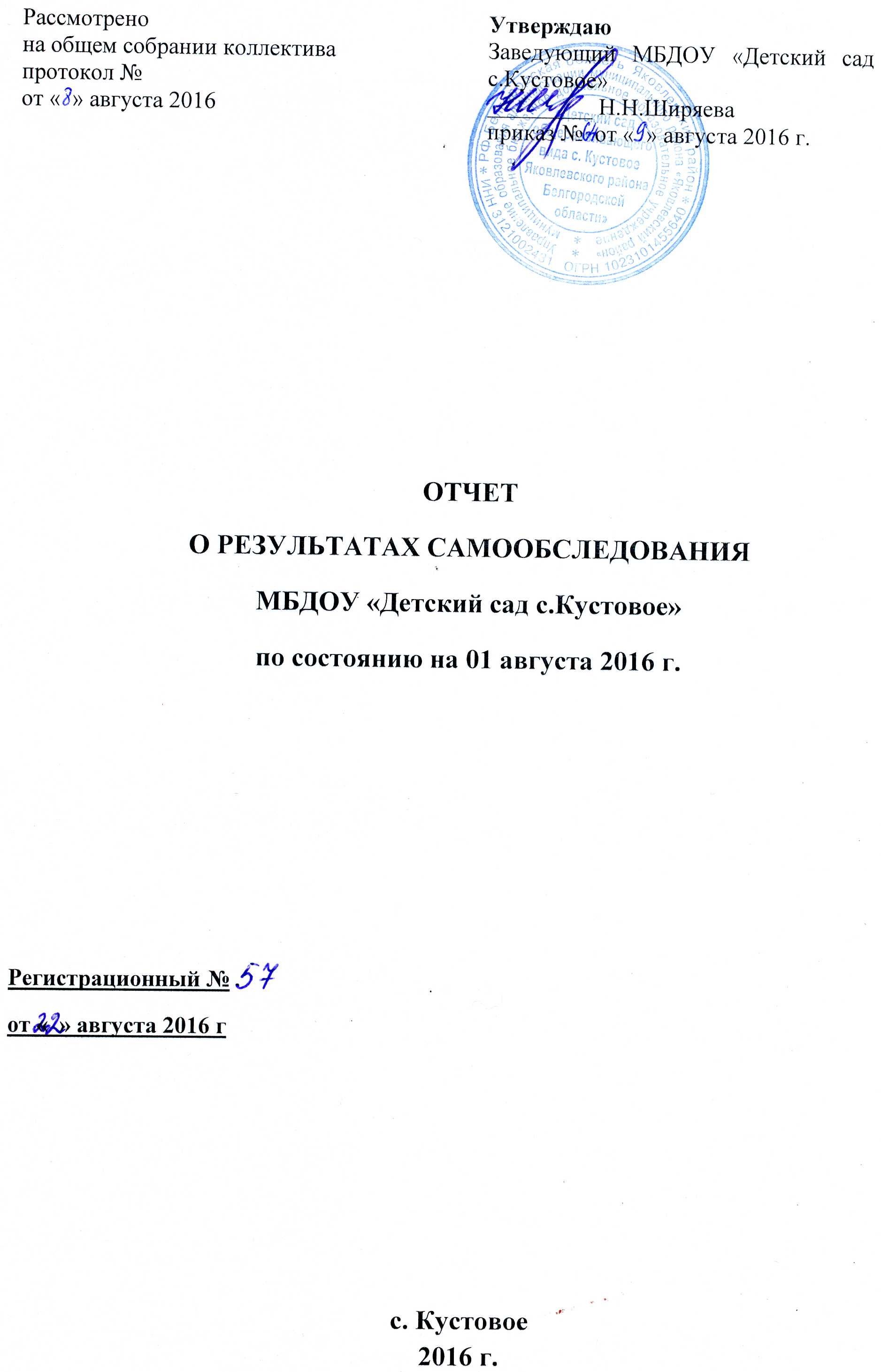 Раздел 1. Оценка организации образовательной деятельности МБДОУ «Детский сад с.Кустовое» (Учреждение).Краткая историческая справкаМуниципальное бюджетное дошкольное учреждение «Детский сад общеразвивающего вида с.Кустовое Яковлевского района Белгородской области» было открыто в сентябре 1990 года как Кустовской  детский сад «Елочка». В детском саду размещалось 7 групп с общим количеством воспитанников – 115 человек.
        В  2008 году сад становится  дошкольным образовательным учреждением.
В 2011 году дошкольное образовательное учреждение «Детский сад общеразвивающего вида с.Кустовое Яковлевского района Белгородской области» переименовано в муниципальное бюджетное  дошкольное образовательное учреждение «Детский сад общеразвивающего вида с.Кустовое Яковлевского района Белгородской области».           В настоящее время в МБДОУ функционируют 7 групп для детей от 2 до 7 лет с общей наполняемостью –144 воспитанников, проектная мощность 115 воспитанников.
Руководителем учреждения является Ширяева Наталья Николаевна. Высокий профессионализм (почетный работник образования, высшая квалификационная категория), неиссякаемая энергия, трудолюбие, целеустремленность, любовь к своему делу и детям – вот те качества, которые отличают этого замечательного руководителя. Наталья Николаевна сумела сплотить вокруг себя коллектив творческих и преданных делу воспитания детей педагогов, чья работа способствует всестороннему развитию личности каждого ребенка. Усилиями заведующего и коллектива детский сад стал теплым и уютным домом для детей.
       1.2. Организационно-правовое обеспечение образовательной деятельностиПолное и сокращенное наименование  Учреждения в соответствии с Уставом. Муниципальное бюджетное дошкольное образовательное учреждение «Детский сад общеразвивающего вида с.Кустовое Яковлевского района Белгородской области»; МБДОУ «Детский сад с.Кустовое»Организационно- правовая форма: муниципальное образовательное учреждение; тип: бюджетное.Государственный статус : тип – дошкольное образовательное учреждение, вид – детский сад, категория – вторая.Учреждение относится к муниципальной системе образования Яковлевского районаУчредитель: функции и полномочия Учредителя осуществляются администрацией муниципального района «Яковлевский район» Белгородской области в лице управления образования администрации муниципального района «Яковлевский район» Белгородской областиЮридический адрес:, 309081 Российская Федерация, Белгородская область, Яковлевский район, с.Кустовое ул.Джержинского, 100Фактический адрес: 309081 Российская Федерация, Белгородская область, Яковлевский район, с.Кустовое ул.Джержинского, 100 Телефоны: 8(47244)4-24-77 электронная почта: det-sad-kust@mail.ru адрес сайта в сети Интернет:  dou.yarono.ru/kust/ Заведующий  Учреждения: Ширяева Наталья Николаевна Старший воспитатель: Моисеенко Наталья Владимировна Правоустанавливающие документы:Свидетельство о государственной регистрации права от 05.09.2012, серия 31- АВ 483554Вид права – оперативное управление.Объект права –  здание Назначение – нежилое здание. Общая площадь 1668.8 кв.м., этажность: 2.  Кадастровый  номер 31:10:1605006:48:014511-00/001:1001/АСвидетельство о государственной регистрации права от 22.08.2012, серия 31-АВ 475093Вид права – постоянное (бессрочное) пользованиеОбъект права: земельный участок. Площадь: 6688 кв.м.  Кадастровый номер: 31:10:1605006:48Свидетельство о государственной регистрации права от 22.08.2012, серия 31- АВ 475092Вид права – оперативное управление.Объект права –  здание -сарайНазначение – нежилое здание. Общая площадь 132,9 кв.м.,.  Кадастровый  номер 31:10:1605006:48:014511-00/001:1001/ГСвидетельство о внесении записи в Единый государственный реестр юридических лиц,  основной государственный регистрационный номер 1023101455640 от 18 апреля 2013г. за государственным регистрационным номером 2133130012915, серия 31 №002395276Заключение санитарно-эпидемиологической службы № 31.БО.09.000.М.001624.09.12 от 11.09.2012.;  Свидетельство о постановке на учет Российской организации в налоговом органе  по месту нахождения на территории Российской Федерации: ОГРН 1023101455640,ИНН/КПП 3121002431/312101001, серия 31 №002133632.Действующая лицензия:  Лицензия департамента образования Белгородской области, серия 31Л01, № 0001510, регистрационный номер 6830 от  25 июня  2015 года,   выдана Департаментом образования Белгородской области.Устав (новая редакция) муниципального бюджетного дошкольного образовательного учреждения детский сад общеразвивающего вида «Детский сад с.Кустовое Яковлевского района Белгородской области», утверждённый приказом управления образования администрации муниципального района «Яковлевский район» Белгородской области от 12 апреля 2012г № 234. Программа развития ДОУ разработана авторским коллективом детского сада: Ширяева Н.Н., заведующий МБДОУ, старший воспитатель Моисеенко Н.В., воспитатель Назина М.В., воспитатель Кулëва Н.Н., старшая медсестра Назина В.П. на 2015 – 2019 годы: принята на педсовете протокол № 01 от 28 ноября 2014 года; утверждена заведующим МБДОУ «Детский сад с. Кустовое» приказ № 112 от 30 декабря 2014; согласовано начальником управления образования администрации Яковлевского района 31 декабря 2014 года.  Образовательная программа на 2014-2019г.г. утверждена приказом от 29.08.2014 г. № 70 и разработана в соответствии с основными нормативно-правовыми документами по дошкольному воспитанию:-  Федеральный закон от 29.12.2012  № 273-ФЗ  «Об образовании в Российской Федерации»;- Федеральный государственный образовательный стандарт дошкольного образования (Утвержден приказом Министерства образования и науки Российской Федерации от 17 октября . N 1155);- «Порядок организации и осуществления образовательной деятельности по основным общеобразовательным программам – образовательным программам дошкольного образования» (приказ Министерства образования и науки РФ от 30 августа 2013 года №1014 г. Москва); - Санитарно-эпидемиологические требования к устройству, содержанию и организации режима работы  дошкольных образовательных организаций» (Утверждены постановлением Главного государственного санитарного врача Российской  от 15 мая 2013 года №26  «Об утверждении САНПИН» 2.4.3049-13)1.3.  Анализ образовательной деятельности в соответствии с образовательной   программой, учебным планомОсновная образовательная программа МБДОУ «Детский сад с.Кустовое» спроектирована с учетом ФГОС дошкольного образования, особенностей  образовательного учреждения, региона,  образовательных потребностей и запросов  воспитанников и их родителей. Она определяет цель, задачи, планируемые результаты, содержание и организацию образовательного процесса на ступени  дошкольного образования.Кроме того, учтены концептуальные положения используемой  в МБДОУ  примерной общеобразовательной программы дошкольного образования «От рождения до школы» Н.Е.Вераксы, Т.С.Комаровой, М.А.Васильевой.Программа состоит из обязательной части и части, формируемой участниками образовательных отношений. Программа включает три основных раздела: целевой, содержательный и организационный, в каждом из которых отражается обязательная часть и часть, формируемая участниками образовательных отношений. Обязательная часть Программы предполагает комплексность подхода, обеспечивая развитие детей во всех пяти взаимодополняющих образовательных областях: • социально-коммуникативное развитие; • познавательное развитие; • речевое развитие; • художественно-эстетическое развитие; • физическое развитие. Основная образовательная деятельность, направленная на освоение основной образовательной программы ДОУ, согласно годовому учебному графику начинается с 1 сентября и продолжается до 31 мая.Сетка ООД составляется в соответствии с утвержденным учебным планом, режимом дня. Продолжительность учебной недели 5 дней.Летний оздоровительный период длится с 1 июня по 31 августа. Образовательная деятельность проводится только художественно – эстетического и физического цикла. Педагогическая диагностика (мониторинг) осуществляется два раза в учебный год – ноябрь, апрель.  1.4.  Анализ организации режима работы учреждения в соответствии с Уставом, правилами внутреннего трудового распорядка, учебным расписанием, локальными нормативными актами.Учреждение функционирует в режиме 5-дневной недели с двумя выходными днями (суббота, воскресенье, праздничные дни).График работы с 7.00 до 17.30 часов.Организация  работы учреждения соответствует Уставу, правилам внутреннего трудового распорядка, локальным нормативным актам.Соответствие образовательной деятельности социальному заказуСоциальными заказчиками реализации программы как комплекса образовательных услуг выступают, в первую очередь, родители воспитанников как гаранты реализации прав ребенка на уход, присмотр и оздоровление, воспитание и обучение. При разработке Образовательной программы МБДОУ учитывались интересы родителей (законных представителей) воспитанников Учреждения.Большое внимание в ДОУ уделяется изучению образовательных потребностей родителей. Анализ анкетирования «Выявление уровня удовлетворенности родителей качеством деятельности ДОУ» показал следующие результаты:98% родителей удовлетворены развитием ребенка в ДОУ; 90% родителей удовлетворены взаимодействием с педагогами ДОУ; 100% родителей удовлетворены квалифицированностью педагогов ДОУ; 95% родителей удовлетворены оснащенностью ДОУ. В целях взаимодействия с родителями воспитанников педагогами ДОУ проводятся раз в квартал родительские собрания. Ежемесячно проводятся совместные мероприятия.Хорошей традицией нашего детского сада стало  участие  в различных смотрах - конкурсах,  в которых принимают активное участие и сотрудники детского сада, и родители, и дети. Такие мероприятия позволяют каждому проявить свои творческие способности.   Организация  социального партнёрства.Достичь положительных результатов по воспитанию детей дошкольного возраста было бы невозможно без активного взаимодействия детского сада с социумом. Налаживание практических связей с социальными институтами позволяет совершенствовать систему развития и оздоровления детей, повысить квалификацию педагогов, создать базу для преемственности образовательных программ с начальной школой.С социальными партнёрами заключены договора, разработаны планы совместной деятельности. Условиями эффективного взаимодействия МБДОУ с социальными партнерами выступают: открытость МБДОУ, установление доверительных и деловых контактов, использование образовательного и творческого потенциала социума, реализация активных форм и методов общения.За отчётный период воспитанники детского сада выступили на сцене Кустовского ДК с музыкально-литературными композициями, посвящённые Дню села, Дню матери, Женскому дню 8 Марта, Дню Победы, стали участниками гала-концерта «Майские звездочки» и др. Совместно с сотрудниками ДК организованы следующие развлечения: ««Широкая Масленица», «Зеленая Троица», «Краски лета», а также проведена акция «День памяти и скорби». Организовано ряд экскурсий в МБОУ Кустовская  СОШ, дошкольники совместно со школьниками стали участниками интеллектуального марафона «Знай-ка!», акции «Георгиевская ленточка». С 15 февраля 2016 года с будущими первоклассниками раз в неделю познавательные игры проводила учитель начальной классов З.И. Назина, которая  выступала перед родителями будущих первоклассников на родительских собраниях, а также оказывала консультационную помощь воспитателям,  давала рекомендации по формированию у дошкольников предпосылок учебной деятельности. Однако педагогический коллектив считает необходимым в будущем учебном году разработать проект по преемственности в деятельности детского сада и школы.Взаимодействие с социальными партнерами создает благоприятные возможности  для обогащения деятельности в МБДОУ «Детский сад с.Кустовое»,  расширяет спектр возможностей по осуществлению сотрудничества с социокультурными  учреждениями в  рамках разностороннего развития   воспитанников. Платные  образовательные услуги Учреждение не оказывает.Прием и отчисление воспитанниковПрием и отчисление воспитанников осуществляется на основе Положения о порядке приёма на обучение по образовательным программам дошкольного образования в МБДОУ «Детский сад с.Кустовое», положения о порядке оформления возникновения, приостановления и прекращения отношений между МБДОУ и родителями (законными представителями) воспитанников.Порядок приема и зачисления детей в МБДОУ осуществляется из числа внесенных в  электронную базу данных МБДОУ очередников,  в соответствии с законодательством Российской Федерации. Возраст приема детей в учреждение определяется Уставом ДОУ. Ребенок принимается в МБДОУ на основании письменного заявления родителей (законных представителей) и путевки, выданной управлением образования администрации Яковлевского района.Договоры об образовании по образовательной программе дошкольного образования заключались с   родителями (законными представителями) воспитанников в день приема детей в детский сад, при изменении условий договоров заключались дополнительные соглашения.Личные дела воспитанников формировались согласно списочному составу детей на учебный год, в каждое из которых включалось: - заявление родителя (законного представителя) о приеме, путевка/ направление в ДОУ; - заявление-согласие родителя (законного представителя) на обработку персональных данных; - приказ о зачислении ребенка в ДОУ; - копия свидетельства о рождении ребенка; - копия паспорта одного из родителей (законного представителя); - договор с родителями; - согласие родителей (законного представителя) на участие ребенка в психолого-педагогических, медицинских обследованиях; - согласие родителей (законного представителя) на размещение фото и видео съемки ребенка (публичных мероприятии) на информационных стендах и сайтах дошкольного, муниципального и областного уровней.Список детей в книге движения воспитанников на 2015-2016 учебный год был обновлен в сентябре 2015 года и дополнялся в течение учебного года в связи с приходом новых детей. Анализ  контингента воспитанников.	В Учреждение принимаются дети в возрасте от 2 до 7 лет, не имеющие   заболеваний, которые являются противопоказаниями для приёма в дошкольные учреждения общего типа, умеющие самостоятельно ходить, которые могут себя обслуживать или имеют двигательные возможности для формирования навыков самообслуживания, гигиены и санитарии.Прием детей осуществляется на основании медицинского заключения, заявления родителей (законных представителей) и документов установленного образца.     Количество  воспитанников. Наполняемость групп.В  2015-2016  учебном году функционировало 7 группы.Выводы: Учреждение имеет необходимые правовые документы для осуществления образовательной деятельности, которая ведется согласно Программе развития, Образовательной программе, годовому плану деятельности. Ряд локальных актов переработаны и приведены  в соответствие с ФЗ-273 от 29.12.2012г «Об образовании в Российской Федерации», ФГОС ДО. Организационно-правовое обеспечение соответствует требованиям федеральных и региональных нормативных  правовых актов.Раздел 2. Оценка системы управления учреждением 2.1  Организационная структура управления учреждения.В своей работе руководствуется Конституцией РФ, Федеральными конституционными законами, Концепцией о правах ребёнка, Законом РФ «Об образовании в Российской Федерации», Гражданским кодексом РФ, санитарно-эпидемиологическими правилами и нормативами СаНПиН, нормативными правовыми актами федеральных органов исполнительной власти в сфере образования и науки, договором между Учредителем и Учреждением и иными локальными актами учреждения. В структуру управляющей системы МБДОУ входят: Учредитель (функции и полномочия Учредителя выполняет муниципальный район «Яковлевский район» Белгородской области в лице управления образования администрации муниципального района «Яковлевский район» Белгородской области); заведующий, общее собрание коллектива, родительский комитет,общее собрание работников, педагогический совет, управляющий совет, профсоюзный комитет.Между ними существует разделение полномочий, которое предотвращает дублирование. Они отражают принцип государственной политики в области образования – «демократический, государственно – общественный характер управления образованием».Высшим органом самоуправления Учреждения является общее собрание работников.1 уровень управления  - непосредственное руководство Учреждением осуществляет  заведующий Ширяева Наталья Николаевна. Заведующий МБДОУ подотчетна и подконтрольна Учредителю и несет перед ним ответственность за экономические результаты деятельности МБДОУ, а также за сохранность и целевое использование имущества МБДОУ.2 уровень управления – старший воспитатель, завхоз, старшая медсестра.Объект их управления – часть коллектива согласно функциональным обязанностям (педагогический, учебно-вспомогательный, обслуживающий персонал).3 уровень управления – осуществляется воспитателями, специалистами, обслуживающим персоналом.                                                                   Структурауправления в детском саду2.2 Реализация принципа единоначалия (заведующий).Управление в ДОУ строится на принципах единоначалия и общественного управления, обеспечивающих государственно-общественный характер управления. Непосредственное управление детским садом осуществляет заведующий ДОУ – Ширяева Наталья Николаевна. Она имеет высшую квалификационную категорию; возглавляет педагогический коллектив на протяжении 7-лет. 2.3  Реализация принципа коллегиальности.  Важным в системе управления ДОУ является реализация принципа коллегиальности, обеспечивающего включение всех участников образовательных отношений в управление. Органами самоуправления Учреждения являются: - Общее собрание работников,  - Педагогический совет, - Управляющий совет,- Родительский комитет,- Общее собрание коллектива,- Общее собрание трудового коллектива.2.4 Эффективность деятельности органов общественного управления.Заседания органов самоуправления проходили по плану, осуществляли решение отдельных вопросов, относящихся к их компетенции; действовали в целях развития и совершенствования образовательного и воспитательного процессов в ДОУ, взаимодействия родительской общественности и ДОУ. Общее собрание коллектива Учреждения:Осуществляет общее руководство Учреждением, представляет полномочия трудового коллектива. Решения Общего собрания коллектива Учреждения, принятые в пределах его полномочий и в соответствии с законодательством, обязательны для исполнения администрацией, всеми членами коллектива.В состав Общего собрания коллектива Учреждения входят все работники учреждения.На заседание Общего собрания коллектива Учреждения приглашаются представители Учредителя, общественных организаций, органов муниципального и государственного управления. Лица, приглашённые на собрание, пользуются правом совещательного голоса, могут вносить предложения и заявления, участвовать в обсуждении вопросов, находящихся в их компетенции.Общее собрание трудового коллектива:В состав общего собрания трудового коллектива входят все члены трудового коллектива Учреждения. Основными задачами являются создание оптимальных условий для равноправного сотрудничества всех членов трудового коллектива, защита законных прав и интересов всех членов трудового коллектива.Родительский комитет:  Коллегиальный орган общественного самоуправления МБДОУ, действующий в целях развития и совершенствования образовательного и воспитательного процесса, взаимодействия родительской общественности и МБДОУ. В состав Родительского комитета входят родители (законные представители) воспитанников, посещающих МБДОУ. Родительский комитет осуществляет совместную работу родительской общественности и МБДОУ по реализации государственной, муниципальной политики в области дошкольного образования, рассматривает и обсуждает основные направления развития МБДОУ, координирует действия родительской общественности и педагогического коллектива МБДОУ по вопросам образования, воспитания, оздоровления и развития воспитанников.Коллегиальные органы самоуправления такие, как общее собрание коллектива Учреждения, общее собрание трудового коллектива, родительский комитет были устранены в декабре 2015 года.Общее собрание работников Учреждения:Является высшим органом управления Учреждением. Основной задачей Общего собрания является коллегиальное решение важных вопросов жизнедеятельности Учреждения. В состав Общего собрания работников Учреждения входят все работники учреждения.За отчетный период состоялось 5 заседания, на которых:- обсуждали проекты локальных актов;- подвели итоги выполнения условий коллективного договора;- рассматривали вопросы по охране труда;- рассматривали и решали другие вопросы, связанные с деятельностью учреждения.Управляющий совет ДОУЯвляется коллегиальным органом управления Учреждением, подотчетным Учредителю. В состав Управляющего совета входят: заведующий, не более 2 представителей от работников Учреждения, не более 2 представителей от педагогического коллектива, не менее 6 представителей от родителей обучающихся, представитель Учредителя. Деятельность Управляющего совета направлена на решение следующих задач:- определение основных направлений развития ДОУ;-содействие созданию в ДОУ эффективных условий и форм организации образовательного процесса;-повышение эффективности ее финансово-хозяйственной деятельности, привлечение внебюджетных источников финансирования ДОУ;-участие в осуществлении контроля за привлекаемыми и расходуемыми финансовыми и материальными средствами;-контроль за соблюдением здоровых и безопасных условий обучения и воспитания  детей в ДОУ;-контроль за соблюдением прав участников образовательного процесса, участие в разрешении конфликтных ситуаций между участниками образовательного процесса в случае необходимости.За отчетный период состоялось 5 заседаний, на которых:- рассматривались вопросы по распределению стимулирующего фонда оплаты труда;- подведены итоги финансово-экономической деятельности ДОУ за 2015 год;- рассматривали вопросы, связанные с воспитательно-образовательной деятельностью ДОУ.Педагогический совет:Определяет направление образовательной деятельности, перспективы развития учреждения, способствует совершенствованию воспитательно-образовательного процесса в соответствии с требованиями современной науки и передовой практики. Принимая основные направления деятельности в организации образовательного процесса, в т.ч. и дополнительных услуг, Педагогический совет тем самым определяет их предложение на рынке образовательных услуг. Педагогический совет взаимодействует с органами самоуправления МБДОУ по вопросам функционирования и развития учреждения, вносит предложения по содержанию, способам, системе средств воспитания и обучения, режиму своего функционирования в системе самоуправления.В течение учебного года было проведено 4 заседания педагогического совета, в ходе которых рассматривались вопросы в соответствии с планом деятельности МБДОУ на 2015-2016 учебный год: На педагогических советах:- слушали отчеты старшей медсестры за 2015-2016 учебный год;- рассматривали вопросы охраны и укрепления здоровья детей;- знакомились с итогами тематических и фронтального контролей;- рассматривали вопросы о взаимодействии ДОУ с семьей;- слушали отчеты воспитателей и специалистов за 2015-2016 учебный год. На каждом педагогическом совете были приняты решения, которые были выполнены в установленные сроки.2.5  Результаты независимой оценки качества образования учреждения  на уровне федерации, региона, муниципалитета.С целью обеспечения доступности и открытости информации о деятельности ДОУ в ноябре 2015 года ДОУ приняло участие в рейтинге дошкольных образовательных организаций Белгородской области.2.6  Результаты проверок, организуемых  органами государственного контроля.За отчётный период замечаний со стороны контролирующих органов не было.2.7 Выводы:1. В детском саду проводится  работа по организации системы управления. Вся деятельность проводится при наличии утвержденных планов. 2. Принятые решения органов общественного управления реализуются через оформление протоколов с указанием ответственных лиц и последующим выполнением решений.В 2016-2017 учебном году необходимо:- принять  необходимые меры по взаимодействию органов общественного управления;- организовать своевременность заседаний советов, выполнения принятых решений, направленных на совершенствование системы управления учреждением;- совершенствовать имеющиеся формы демократического внутреннего управления.Раздел 3. Оценка организации образовательного процесса.3.1. Организация учебного процесса в соответствии с образовательной программойВ течение учебного года работа педагогического коллектива была организована в соответствии с Образовательной программой МБДОУ, примерной  программой «От рождения до школы» под ред. Н. Е. Вераксы, Т. С. Комаровой, М. А. Васильевой и направлена на совершенствование воспитательно-образовательного процесса в МБДОУ. Ведущие цели Программы — создание благоприятных условий для полноценного проживания ребенком дошкольного детства, формирование основ базовой культуры личности, всестороннее развитие психических и физических качеств в соответствии с возрастными и индивидуальными особенностями, подготовка к жизни в современном обществе, к обучению в школе, обеспечение безопасности жизнедеятельности дошкольника.Программа сформирована как программа психолого-педагогической поддержки позитивной социализации и индивидуализации, развития личности детей дошкольного возраста и определяет комплекс основных характеристик дошкольного образования (объем, содержание и планируемые результаты в виде целевых ориентиров дошкольного образования). Программа обеспечивает развитие личности детей дошкольного возраста в различных видах общения и деятельности с учетом их возрастных, индивидуальных, психологических и физиологических особенностей.Эти цели реализуются в процессе разнообразных видов детской деятельности: игровой, коммуникативной, трудовой, познавательно-исследовательской, продуктивной, музыкально-художественной, чтения. Организация образовательного процесса в дошкольном учреждении предусматривает интеграцию видов детской  деятельности.В основу организации образовательного процесса определен комплексно-тематический принцип. Программа предусматривает решение программных образовательных задач в совместной деятельности взрослого и детей,  самостоятельной деятельности детей, в непосредственно образовательной деятельности и при  проведении режимных моментов в соответствии со спецификой дошкольного образования.  Основной адекватной формой работы с детьми дошкольного возраста и ведущим видом деятельности для них является игра.Формы обучения:3.2. Соответствие расписания нормативным требованиям САНПИНАСоответствие расписания нормативным требованиям, санпинам.На основании п.п. 11.9. для детей раннего возраста от 1,5 до 3 лет длительность непрерывной непосредственно образовательной деятельности не должна превышать 10 мин. Допускается осуществлять образовательную деятельность в первую и во вторую половину дня (по 8 - 10 минут). Допускается осуществлять образовательную деятельность на игровой площадке во время прогулки.При организации воспитательно-образовательного процесса  обеспечивается единство воспитательных, развивающих и обучающих целей и задач, при этом  поставленные цели и задачи решаются, избегая перегрузки детей, на необходимом и достаточном материале, максимально приближаясь к разумному «минимуму». Целевой направленностью плана образовательной деятельности является распределение объёмов времени отводимого непосредственно на образовательную деятельность согласно возрастным группам, обеспечение качественного и систематического образования детей в соответствии с образовательной программой.При разработке структуры плана учитывались положения:- максимально- допустимое количество занятий в неделю СанПиН 2.4.1.2049-13 (п.11.11)- продолжительность непрерывной образовательной деятельности регламентируется в зависимости от возраста детей и составляет (СанПиН 2.4.1.2049-13 п.11.10) Организация непосредственно образовательной деятельностиВ первой половине дня в младшей и средней группах проводится не более двух НОД, а в старшей и подготовительной - трех. Продолжительность организованной образовательной деятельности составляет:1 младшая группа (от 2 до 3 лет) –  не более 10минут; подгруппа от 3 до 4 лет – не более 15 минут; подгруппа от 4 до 5 лет – не более 20 минут;подгруппа от 5 до 6 лет – не более 25 минут;подгруппа  от 6 до 7 лет – не более 30 минут.Перерыв между организованной деятельностью составляет 10 минут.  В середине НОД педагоги проводят физкультминутку. НОД физкультурно-оздоровительного и эстетического цикла занимают 50% общего времени реализуемой образовательной программы. НОД, требующие повышенной познавательной активности и умственного напряжения детей, проводятся  в первую половину дня и в дни наиболее высокой работоспособности детей (вторник, среда). Для профилактики утомления детей соблюдается  сочетание указанных НОД с физкультурными, музыкальными занятиями.В дни летних каникул  НОД не проводится. Организуются  спортивные и подвижные игры, спортивные праздники, экскурсии, а также увеличивается продолжительность прогулок.Образовательная деятельность в режимных моментах проводится ежедневно, включает в себя: утреннюю гимнастику, комплексы закаливающих и гигиенических процедур, ситуативные беседы при проведении режимных моментов, дежурства, прогулки, чтение художественной литературы.Самостоятельная деятельность детей включает в себя разнообразную игровую деятельность, самостоятельную активность в центрах (уголках) развития. Ежедневно длительность такой деятельности не менее 150 минут от общего времени пребывания ребёнка в детском саду.Образовательный  процесс в МБДОУ строится на комплексно-тематическом принципе планирования с учетом интеграции различных видов деятельности.Построение всего образовательного процесса вокруг одной центральной темы дает большие возможности для развития детей. Темы помогают организовать информацию оптимальным способом. У дошкольников появляются многочисленные возможности для практики, экспериментирования, развития основных навыков, понятийного мышления. Выделение основной темы периода не означает, что абсолютно вся деятельность детей должна быть посвящена этой теме. Цель введения основной темы периода — интегрировать образовательную деятельность и избежать неоправданного дробления детской деятельности по образовательным областям.Введение похожих тем в различных возрастных группах обеспечивает достижение единства образовательных целей и преемственности в детском развитии на протяжении всего дошкольного возраста, органичное развитие детей в соответствии с их индивидуальными возможностями.Одной теме уделяется не менее одной недели. Оптимальный период — 2–3 недели. Тема отражена в подборе материалов, находящихся в группе и центрах (уголках) развития.3.3 Продолжительность учебного года, режим работы, каникулы, продолжительность занятий в соответствии с возрастом.Начало учебного года: 01.09.2015 г.Окончание учебного года: 31.05.2016 г.Продолжительность учебной недели: 5 дней (Понедельник – пятница)Продолжительность учебного года: 35 недельЛетний оздоровительный период: с 01.06.2016 г. по 31.08.2016 г.Режим работы ДОУ в учебном году: с 7.00 до 17.30Режим работы ДОУ в летний оздоровительный период: с 7.00 до 17.303.4 Организация работы по индивидуальным образовательным маршрутамРабота по индивидуальным образовательным маршрутам не проводится. 3.5 Организация работы с детьми с особыми потребностямиЗа отчётный период в МБДОУ воспитанников с особыми потребностями нет.3.6 Вовлечение родителей в образовательный процессОдним из важных условий реализации программы является совместное с родителями воспитание и развитие дошкольников, вовлечение родителей в образовательный процесс дошкольного учреждения. 	В основу реализации работы с семьёй заложены следующие принципы:партнёрство родителей и педагогов в воспитании и обучении детей;единое понимание педагогами и родителями целей и задач воспитания и обучения;помощь, уважение и доверие к ребёнку со стороны педагогов и родителей;постоянный анализ процесса взаимодействия семьи и ДОУ, его промежуточных и конечных результатов.Направления работы по взаимодействию с семьями воспитанников следующие:защита прав ребёнка в семье и детском саду;воспитание, развитие и оздоровление детей;детско-родительские отношения;взаимоотношения детей со сверстниками и взрослыми;коррекция нарушений в развитии детей;подготовка детей старшего дошкольного возраста к обучению в школе.Модель взаимодействия педагогов с родителямиВ течение учебного года в работе МБДОУ отмечалось взаимодействие педагогов и родителей, что является важнейшим условием эффективной работы с детьми. Родители были активными участниками всех мероприятий, которые проходили в дошкольном учреждении. Для родителей воспитанников детского сада оказывали консультативную помощь по вопросам воспитания и развития детей дошкольного возраста воспитатели, заведующий, старший воспитатель, медицинская сестра. Проводились родительские собрания.Одним из более важных моментов в работе с родителями – ежедневное информирование их о том, как ребёнок провёл день, чему научился, каких успехов достиг, так как отсутствие информации порождает у родителя желание получить её из других источников. Поэтому наши воспитатели ежедневно ведут индивидуальные беседы с родителями, тем самым повышают авторитет воспитателя.Воспитатели в организации работы с родителями использовали современные методы общения:  ролевое проигрывание проблемных ситуаций семейного воспитания, игровое взаимодействие родителей и детей в различной детской деятельности, моделирование способов родительского поведения, обмен опытом семейного воспитания. Они применялись, чтобы дать родителям возможность стать активным в воспитании ребенка.Активно велась работа с родителями детей, поступающих в 1 класс. В содержание деятельности входило размещение информации по вопросам подготовки детей к школе в родительских уголках («Скоро в школу», «Готовим руку к письму», «Советы родителям будущих первоклассников»), проведение групповых и индивидуальных консультаций. Досуговые формы, проведенные в детском саду, призваны устанавливать теплые неформальные отношения между воспитателями и родителями, а также более доверительные отношения между родителями и детьми (совместные праздники и  проекты),  выставки семейных коллекций,  совместные походы, экскурсии, спортивные досуги.     	В работе с родителями воспитатели активно внедряют наглядные формы работы (стенды, тематические фотовыставки, папки-передвижки и т.д.), которые позволяют повысить педагогическую информацию.Проведённая совместная работа детского сада и родителей, способствовала выработке единых требований к воспитаннику в ДОУ и семье.Выводы:Организация учебного процесса происходит в строгом соответствии с учебным планом, календарным учебным графиком, расписанием непосредственно образовательной деятельности. Объем образовательной нагрузки распределен согласно возрасту воспитанников и не превышает предельно допустимые нормы СанПин. Образовательная деятельность обеспечивает максимальный учет особенностей и возможностей ребенка, его интересы и склонности. Учебный план на 2015-2016 учебный год был выполнен в полном объеме. В детском саду соблюдаются педагогические условия для реализации Основной образовательной программы дошкольного образования, создана необходимая развивающая предметно-пространственная среда (ФГОС ДО п.п. 3.2.; 3.3.).  Педагогический коллектив детского сада  старается обеспечить индивидуальное развитие каждого ребенка, предусмотренным ФГОС ДО (п.2.6.). В новом 2016-2017 учебном году необходимо:- создать условия для формирования у дошкольников устойчивого интереса к правилам и нормам здорового образа жизни, здоровьесберегающего и здоровьеформирующего поведения через организацию совместной деятельности взрослых и детей;- создать условия для повышения у воспитанников мотивации к поисково-исследовательской деятельности; - создать условия для проявления детьми самостоятельности и творчества в разных видах деятельности;- совершенствовать развивающую предметно-пространственную среду ДОУ в соответствии с ФГОС ДО;- продолжить шире использовать следующие формы работы: круглый стол, родительские мастер-классы, вечер вопросов и ответов, показ и обсуждение видеоматериалов;- обеспечить воспитанникам индивидуализацию обучения в условиях детского сада, разработать индивидуальные образовательные маршруты, обратить внимание на работу с одарёнными детьми.Раздел 4.  Оценка содержания и качества подготовки обучающихся, востребованности выпускников.4.1. Направление образовательной деятельности.Целью Учреждения является - образовательная деятельность по образовательным программам дошкольного образования, присмотр и уход за детьми, создание условий для реализации гарантированного гражданам Российской Федерации  права на получение общедоступного и бесплатного дошкольного образования в соответствии со способностями и возможностями воспитанников.Основными задачами Учреждения являются:- формирование общей культуры, развитие физических, интеллектуальных, нравственных, эстетических и личностных качеств, формирование предпосылок учебной деятельности, сохранение и укрепление здоровья детей дошкольного возраста.- осуществление необходимой коррекции недостатков в физическом и психическом развитии детей;  - оказание консультативной и методической помощи родителям (законным    представителям) по вопросам воспитания, обучения и развития детей.В рамках приоритетного направления ДОУ включает в образовательную деятельность реализацию регионального компонента направленного на нравственно-патриотическое воспитание детей дошкольного возраста. Внедрение регионального компонента такого как «Краеведение», обеспечит историческую преемственность поколений, сохранение, распространение и развитие национальной культуры, поможет воспитать патриотов России. Для внедрения регионального компонента с целью приобщение детей дошкольного возраста к истории Белгородчины используется формирование ценностных ориентаций средствами народной культуры родного края; воспитание любви к своей малой родине, привлечение образовательного и воспитательного потенциала дополнительной программы: «Приобщение детей к истокам русской народной культуры» под редакцией О. Л. Князева, М. Д. Маханева.Основные задачи краеведческой работы:1.Формирование представления о Родине как месте, где человек родился, и страны, где он живет.2. Воспитание чувства привязанности к своей малой родине, гордости за нее, восхищение ее красотой.3. Развитие у дошкольников способности эмоционально-эстетического восприятия окружающего мира.4. Воспитание потребности узнавать о культурных и природных ценностях родного края, беречь и охранять их.5.Воспитание уважения к людям труда, знаменитым землякам.6. Расширение кругозора детей на основе материала, доступного их пониманию.Второе приоритетное направление: формирование здорового образа жизни у дошкольников. Цель: сохранить и укрепить психического и физического здоровья детей; формирование привычки ЗОЖ. 4.2 Характеристика  образовательных программ.Образовательная программа дошкольного образовательного учреждения является одним из основных нормативных документов, регламентирующих его жизнедеятельность. Она наряду с Уставом служит основой для лицензирования, аттестации, аккредитации, изменения бюджетного финансирования, организации платных образовательных услуг в соответствии с социальным заказом родителей (законных представителей). Это нормативно-управленческий документ, обосновывающий выбор цели, содержания, применяемых методик и технологий, форм организации воспитательно-образовательного процесса дошкольном образовательном учреждении, в котором содержится  мотивированное обоснование содержания воспитательно-образовательного процесса, выбора общеобразовательной программы в каждом конкретном дошкольном образовательном учреждении.Тематический принцип построения образовательного процесса позволяет органично вводить парциальные программы в образовательную деятельность. Разработчиками программы «От рождения до школы» дают право дошкольной образовательной организации для введения регионального и культурного компонентов, для учёта особенностей своего дошкольного учреждения. МБДОУ «Детский сад с.Кустовое» использует следующие парциальные программы (см. таблицу).Парциальные программы, используемые при построении образовательного процесса в МБДОУ «Детский сад с.Кустовое»4.3. Результаты освоения обучающимися образовательных программЦелью педагогической диагностики было определить качество проведения образовательной работы педагогами ДОУ. В качестве основных методов использовались наблюдения, беседы с детьми. По результатам были получены следующие показатели:Сводная таблица данных по направлениям детского развития  Педагогами ДОУ в течение 2015-2016 учебного года проделана серьезная работа по освоению детьми образовательных областей общеобразовательной программы дошкольного образования. Общий показатель в 96 % на конец учебного года говорит о хорошей динамике знаний детей. Из сравнительного анализа данных на начало и конец года можно видеть значительное увеличение показателей высокого, среднего уровня по всем образовательным областям, снижение показателей низкого уровня. Анализируя данные по каждой группе, мы пришли к выводу, что низкий уровень усвоения программы в основном показывают дети, которые редко посещали детский сад, имеют много пропусков по болезни. Итоги диагностики на конец учебного года позволяют характеризовать состояние воспитательно-образовательного  процесса в 2015-2016 учебном году как удовлетворительные.Анализируя работу детского сада, необходимо обратить внимание на недостатки.         Опираясь на результаты диагностики, можно сказать, что программа освоена с учётом возрастных требований. Но наблюдается отставание в развитии конструктивных способностей, дети больше работают по образцу, не проявляют инициативы в развитии замысла. Отмечено снижение нравственно-патриотических качеств личности. Отмечено, что у многих детей в старшем дошкольном возрасте наблюдается нарушения в звукопроизношении. 4.4  Результативность участия обучающихся учреждения в мероприятиях различного уровняВ 2015-2016 учебном году педагоги и воспитанники  приняли участие в следующих мероприятиях:4.5  Организация  и результаты воспитательной работы учреждения.Процесс воспитания - целенаправленный и сознательно организованный педагогический процесс социального становления личности по овладению общественным опытом.Воспитание является важной сферой человеческой деятельности. Необходимость специально организованного воспитания человека обусловлена тем, что в воспитательном процессе происходит формирование нравственных качеств личности, приобщение к культурному наследию человечества, воспитание жизненной позиции, соответствующей требованиям общества, развитие склонностей, способностей личности, нужных и полезных обществу, развитие коммуникативной функции и социализация личности. Деятельность ДОУ направлена на реализацию основных задач: охрану жизни и укрепление здоровья детей, обеспечение интеллектуального, личностного и физического развития ребенка, приобщение детей к общечеловеческим ценностям, взаимодействие с семьями детей для обеспечения полноценного развития детей; оказание консультативной и методической помощи родителям (законным представителям) по вопросам воспитания, обучения и развития детей. Планирование воспитательной работы в ДОУ осуществляется в трех, взаимно дополняющих друг друга формах:-  в годовом плане работы ДОУ;-  в перспективном планировании на год по каждой возрастной группе;-  в календарном плане работы воспитателя.В качестве приоритетных направлений в воспитании ДОУ рассматриваются нравственно – патриотическое воспитание, физическое и нравственное здоровье детей. Система воспитательной работы складывается на основе Программы развития ДОУ,  в которой определены основные направления воспитательной работы с воспитанниками: - нравственно-патриотическое воспитание, через реализацию регионального компонента «Краеведение»; - формирование здорового образа жизни у дошкольника. В целях реализации воспитательной работы были проведены следующие мероприятия: Большое внимание уделяется взаимодействию с родителями (совместная деятельность детей и родителей). Реализованы внутрисадовские  мероприятия «День знаний», «Осень, осень, в гости просим!», праздничный концерт ко Дню матери, «Новый год у ворот», «А ну-ка, папы!», «Широкая Масленица», «Мамин день – 8 марта», «День смеха», «Этот день Победы»Родители приняли участие в конкурсе совместного творчества «Осенние чудеса – 2015», конкурс «Пасхальная радость».4.6. Продолжение обучения выпускниковДля успешного вхождения в школьную жизнь ребенку необходимо иметь соответствующий уровень зрелости в физическом и социальном отношении. Развитая мелкая моторика рук, достаточный уровень внимания и памяти, эмоциональное равновесие, способность к саморегуляции и проявлению волевых усилий, необходимое речевое развитие – это признаки школьной зрелости.В 2015-2016 учебном году в подготовительной группе было зачислено 30 детей. Все воспитанники этой группы прошли педагогический мониторинг. Результаты мониторинга представлены в таблице:В период с 26 сентября по 07 октября 2015-2016 учебного года было проведено диагностическое обследование первоклассников с целью  определения уровня готовности первоклассников к обучению в школе. За основу была взята методика проведения педагогической диагностики и комплект диагностических материалов, определяющих готовность детей к обучению в школе (авторы: Журова Л.Е, Евдокимова А.О., Кузнецова М.И., Кочурова Е.Э.)На начало учебного года в 1 классах обучалось 27 детей. Из них 27 детей посещали детский сад. По результатам обследования уровня готовности первоклассников к обучению в школе 4 из них показали уровень готовности ниже среднего, 8 – средний, 10 – выше среднего, 5 – высокий. Результаты диагностики первоклассников, посещавших ДОУ         Все выпускники детского сада продолжают обучение в МБОУ «Кустовской  СОШ» и МБОУ «Серетинская ООШ».     По результатам индивидуальных бесед с учителем первого класса выпускники нашего дошкольного учреждения хорошо осваивают программу; уровень их подготовки соответствует требованиям, предъявляемым к дошкольникам, подготовка детей к школе оценивается   как хорошая, учитель удовлетворен уровнем подготовки детей к школе.   4.7 Выводы, проблемы, задачиСодержание программы, реализуемой в Учреждении, обеспечивает достаточный уровень базового дошкольного образования. Качество подготовки воспитанников в 2015-2016 учебном году определяется хорошими показателями и в целом удовлетворяет запросы семей наших воспитанников.	По итогам адаптации к условиям школьного обучения, наибольшие сложности у обучающихся выявлены по следующим сферам: поведение на уроке и на перемене, усвоение знаний. Раздел 5. Оценка качества кадрового обеспечения5.1. Состав педагогических и руководящих работников, соответствие штатному расписанию.	Важнейшими показателями, влияющими на результативность педагогического процесса, являются человеческие ресурсы, а именно, педагогические кадры учреждения. Численность педагогического составаПедагогический коллектив дошкольного учреждения составляют 15 педагогов (вместе с заведующим). Это доброжелательные, любящие детей и свою профессию, грамотные и энергичные люди. Состав педагогического коллектива достаточно стабилен.  Все педагоги МБДОУ женщины. В настоящее время МБДОУ  укомплектовано педагогическими, медицинскими кадрами и техническим персоналом в соответствии со штатным расписанием. 5.2. Стаж, возраст, образовательный ценз, награды, звания, уровень квалификацииПедагогический стаж педагоговВозрастные показатели педагогического коллективаОбразовательный ценз педагоговЗвания и награды значок «Почетный работник общего образования РФ» – 2 человек Почетная грамота департамента образования Белгородской области- 7 человекВ МБДОУ уделяется внимание повышению педагогического мастерства воспитателей, разработана система повышения квалификации педагогов, включающая следующие формы: прохождение курсовой подготовки в ОГАОУ ДПО «Белгородский институт развития образования»;участие в работе РМО; участие в дистанционных  семинарах;педсоветы, семинары-практикумы, открытые просмотры занятий, досугов и режимных моментов МБДОУ;изучение научно-методической литературы и внедрение инновационных методов и приемов работы в практику МБДОУ;аттестация.Уровень квалификацииНа сегодняшний день остается актуальной проблемой привлечения педагогов к прохождению процедуры аттестации на присвоение  высшей квалификационной категории. Необходимо продолжать мотивировать педагогов к участию в открытых мероприятиях, семинарах-практикумах, профессиональных конкурсах на муниципальном уровне и достижению оптимальных результатов в воспитании и развитии дошкольников – накопление достаточного количества материалов для повышения квалификационной категории. Работа по темам самообразования осуществлялась в соответствии с планами. Систематически педагоги МБДОУ осуществляют посещение методических объединений на муниципальном уровне.В перспективе планируется продолжать работу по активизации педагогов к участию в различных мероприятиях на муниципальном, региональном уровнях, способствовать развитию активной жизненной позиции на пути личного и профессионального самоусовершенствования.5.3. Освоение дополнительных профессиональных программ повышения квалификации и профессиональной  переподготовки педагогических и руководящих работников.Сведения о повышении квалификации педагогов в 2015-2016 учебном году5.4. Результативность участия педагогических работников в конференциях и семинарах, конкурсах профессионального мастерства и мероприятиях различного уровня, публикации материалов5.5. ВыводыПредставленные данные в таблицах о педагогических кадрах свидетельствуют о необходимом квалификационном уровне педагогического коллектива. Необходимо продолжать работу по активизации педагогов к участию в различных мероприятиях на муниципальном, региональном уровнях, способствовать развитию активной жизненной позиции на пути личного и профессионального самоусовершенствования, прохождения процедуры аттестации на присвоение квалификационной категории.По итогам реализации кадрового обеспечения введения ФГОС ДО: в детском саду ведется постоянная работа по организации повышения квалификации педагогических работников.Раздел 6. Оценка качества учебно-методического обеспечения6.1. Структура методической службыОсновная цель методической службы МБДОУ - оказание действенной помощи педагогам в повышении их педагогического мастерства, в развитии личной культуры, в усилении творческого потенциала, направленного на совершенствование методического обеспечения образовательной программы, на освоение современных образовательных технологий, на повышение качества образования. Реализация поставленных задач перед методической службой осуществлялась через следующие формы методической работы:тематические педагогические советы;работа педагогов над темами по самообразованию;взаимное посещение ООД и их анализ;деловые игры;аттестация педагогов.Все эти формы  методической работы были направлены на выполнение  задач, поставленных перед ДОУ на 2015-2016 учебный год.Методическая работа – часть системы непрерывного образования, ориентированная на освоение педагогами содержания основной общеобразовательной программы дошкольного образования; достижений науки и передового педагогического опыта, методов воспитания и образования детей, обеспечивающих реализацию основной общеобразовательной программы дошкольного образования; повышение уровня готовности педагогов к организации и ведению образовательного процесса в современных социальных и экономических условиях,  содействующая развитию у них рефлексивного педагогического мышления, включению педагогов в режим инновационной деятельности.Важным фактором повышения профессионального уровня педагогов является самообразование. В отчётный период педагоги МБДОУ продолжили работу по следующим темам самообразования: «Физическое развитие детей в игровой деятельности» (воспитатель Байковская В.В., «Экологическое воспитание детей в ДОУ» (воспитатель Свищева Ю.А), Духовно-нравственное воспитание через устное народное творчество» (воспитатель Иванчук С.М.),  «Русские народные игры как средство приобщения детей к народной культуре» (воспитатель Назина М.В.), «Духовно- нравственное воспитание по средствам художественной литературы» (воспитатель Моргунова Л.И.), «Развитие познавательной активности у детей дошкольного возраста через организацию проектной деятельности» (воспитатель Здесенко Н.И.), «Развитие мелкой моторики у дошкольников» (воспитатель Цвиренко В.В..), «Развитие математических представлений дошкольников» (воспитатель Юрченко И.А., Струкова Л.И.), «Развитие музыкальных способностей средствами знакомства дошкольников с творчеством П.И.Чайковского» (музыкальный руководитель Черниенко И.П..), «Воспитание навыков здорового образа жизни через проектную деятельность» (инструктор по ФК Юрченко И.А.)Направление и содержание самообразования определяется самим воспитателем в соответствии с его потребностями и интересами. Результаты работы по самообразованию – источник пополнения методического кабинета. Это и конспекты занятий, планы разнообразных видов деятельности, дидактические игры. 6.2. Анализ методической работы и её формы В 2015-2016учебном году воспитатель подготовительной группы Дедова Т.В. представила педагогический опыт работы на профессиональном конкурсе «Воспитатель года – 2016».Методические мероприятия, в основном, проведены в соответствии с годовым планом:Данная таблица наглядно демонстрирует (в количественном выражении) выполнение запланированных мероприятий методической работы, форма проведения в основном - традиционная.В рамках этих мероприятий педагоги объединяли свои усилия на наиболее полную реализацию намеченных задач по воспитанию и развитию детей, объективно оценивали свою деятельность, преобразовывали предметно-развивающую образовательную среду групп, стремились к созданию в Учреждении единого пространства общения детей, родителей и педагогов.Кроме этого профессиональная компетентность педагогов повышалась через участие педагогов в различных семинарах, вебинарах, конференциях. Данные приведены в таблице. Со стороны старшего воспитателя педагогам была оказана методическая помощь при подготовке к мероприятиям различного уровня.  6.3. Выводы, проблемы, задачи.Методическая работа в 2015-2015 учебном году была направлена на выполнение конкретных задач МБДОУ, изложенных в годовом плане и в программе развития. Различные формы методической работы позволили повысить интерес воспитателей к современным технологиям, предоставляли возможность применять на практике методы и приемы, развивающие детей и помогающие найти педагогам свое место в педагогическом пространстве.Методическая работа в МБДОУ строилась на основе анализа достигнутых результатов образовательного процесса. В конце 2015-2016 г. проводился анализ профессиональной деятельности, который основывался на самооценке, самоанализе педагогов и анализе педагогической деятельности родителей. При этом были выявлены реальные затруднения, нерешённые проблемы, намечены перспективы.      Раздел 7. Оценка качества библиотечно-информационного обеспечения  7.1. Обеспеченность учебной и методической литературой, обновление литературы за отчётный периодБиблиотечный фонд ДОУ состоит из художественной и методической литературы, отражающей современные подходы к дошкольному образованию. Библиотечный фонд ежегодно пополняется методической и детской художественной литературойВ МБДОУ имеется методическая литература, которая находится в методическом кабинете. Методическая литература содержит разделы:Управление МБДОУ Учебные программы Познавательное развитие Речевое развитие Художественно-эстетическое развитиеЗдоровье и физическая культура Работа с родителями Имеются подборки журналов «Дошкольное воспитание» «Ребенок в детском саду, «Справочник руководителя дошкольного учреждения»  «Справочник старшего воспитателя», «Управление ДОУ».  Детская литература размещена на открытых стеллажах. Здесь имеются книги по художественной литературе из серии «Библиотека детского сада», из серии «Этот удивительный мир», познавательная занимательная литература, красочные сборники сказок, энциклопедии для детей.Обеспеченность учебно-методической и художественной литературой  в соответствии с ФГОС ДО составляет  75%. В 2015-2016 учебном году педагогами Учреждения приобретены учебно-методические комплексы к программе «От рождения до школы» в соответствии с ФГОС ДО, сюда вошли как методические пособия, так и наглядно-дидактические пособия.  7.2 Информационное обеспечение и его обновление за отчетный период (сетевые информационные образовательные ресурсы, мультимедийные средства обучения и тд )       Детский сад имеет современную информационно-техническую базу:  компьютер – 2 , ноутбук – 1, принтер – 2, сканер – 1,  медиа –проектор -1, экран – 1, музыкальный центр, телевизор, видеомагнитофон. Оборудование доступно и удобно для организации работы с  педагогами, детьми.  Имеется выход в Интернет, электронная почта, сайт учреждения. Педагоги имеют возможность работать с электронной почтой, при подготовке к занятиям и многим мероприятиям используют Интернет - ресурсы. Администрация МБДОУ постоянно работает с электронной почтой: получает и отправляет электронную корреспонденцию.7.3 Использование информационных ресурсов  7.4. Наполняемость и своевременность обновления    официального сайта           Учреждение обеспечивает открытость и доступность информации о деятельности дошкольного учреждения для заинтересованных лиц.  На основании приказа заведующего ответственный за работу сайта назначена старший воспитатель Моисеенко Н.В. Порядок работы с сайтом определяется Положением об официальном сайте МБДОУ. В целом наполнение сайта отвечает требованиям статьи 29 закона  ФЗ-273«Об образовании в Российской Федерации». Наиболее важная информация отражена на сайте детского сада по разделам: сведения об образовательной организации, введение ФГОС ДО, горячая линия, обратная связь, порядок приёма в ДОУ, родительский уголок, педагогическая копилка, социальное партнёрство, безопасность, экскурсия по Учреждению, наши достижения, новости, к 70- летию Великой Победы,   и др. ( Сайт учреждения: dou.yarono./kust/). Замечаний по ведению сайта не было. Вся необходимая информация своевременно размещается на сайте Учреждения. 7.5. ВыводыИнформационное обеспечение образовательного процесса в 2015-2016 учебном году было направлено на поэтапное формирование единой информационной среды МБДОУ в соответствии с ФГОС ДО, позволяющей повысить интенсивность обмена информацией в управленческом, образовательном, воспитательном и других процессах. педагогам необходимо повысить уровень пользования ИКТ, позволяющий в электронной форме:создавать и редактировать электронные таблицы, тексты, презентации,осуществлять взаимодействие МБДОУ с органами, осуществляющими управление в сфере образования, с другими образовательными учреждениями и организациями.       Раздел 8. Оценка качества материально-технической базы8.1. Наличие помещений для осуществления образовательной и досуговой деятельности, обеспечение безопасности образовательного процессаДля организации педагогического процесса и оздоровительной работы учреждение имеет  материально-техническую базу для осуществления работы:- физкультурно-оздоровительной направленности;- познавательно - речевой направленности;- художественно-эстетическое направленности;- социально-личностной направленности; - коррекционной направленности.              В детском саду имеются: групповые помещения – 7; кабинет заведующего-1 методический кабинет – 1; спортивный/музыкальный зал -1; комната русского быта -1; пищеблок – 1; прачечная – 1; медицинский блок -1;Сведения о наличии зданий и помещений, их состояние и назначениеСоблюдение в Учреждении мер противопожарной и антитеррористической безопасности.         В соответствии с Федеральным Законом от 17.07.1999 г. № 181-ФЗ «Об основах  пожарной безопасности в Российской Федерации», нормативно-правовыми актами, приказами Министерства образования  и науки в учреждении проделана определенная работа по обеспечению безопасности жизнедеятельности работников,  воспитанников.Приказом руководителя на начало учебного года назначаются ответственные за организацию работы по охране труда, противопожарной безопасности.Своевременно организовано  обучение и проверка знаний требований охраны труда работников учреждения.Организовано обучение работающих и воспитанников в учреждении мерам обеспечения пожарной безопасности. Проводятся тренировочные мероприятия по эвакуации воспитанников и всего персонала. Проведение учебно-тренировочных мероприятий по вопросам безопасности осуществлялось согласно плану  ежемесячно. По итогам проведения практической тренировки имеются акты.Учреждение  обеспечено необходимыми средствами первичного пожаротушения: огнетушители, пожарный рукав, ящик с песком, багор, ведро, лопата, топор.         Своевременно проводятся инструктажи по охране труда и пожарной безопасности с работниками с обязательной регистрацией в журнале инструктажа по охране труда на рабочем месте.         Разрабатываются мероприятия по предупреждению травматизма, дорожно-транспортных происшествий, несчастных случаев, происходящих на улице, спортивных мероприятиях и т.д.           Проводятся тематические проверки по ОТ. Работает комиссия по ОТ, которая проводит  рейды административно- общественного     контроля по ОТ. По итогам рейдов проводятся совещания и. осуществляется работа по устранению недостатков, выявленных комиссией.         Проведен  общий технический осмотр здания, проверка сопротивления изоляции электросети и заземления оборудования, проверка исправности электророзеток, электрооборудования; заменены светильники в котельной, на складах.     Для обеспечения безопасности детей и сотрудников здание учреждения оборудовано системой автоматической пожарной сигнализации (ПС), установлено видеонаблюдение на территории, имеется тревожная кнопка. Заключены договора на обслуживание пожарной сигнализации, на обслуживание тревожной кнопки.Принимаются меры антитеррористической защищенности- в ночное время  охрана детского сада осуществляется  силами штатных сторожей;- разработаны  инструкции для должностных лиц при угрозе проведения теракта  или возникновении ЧС- два раза в год проводятся инструктажи по антитеррористической безопасности.8.2. Материально-техническое оснащение помещений в соответствии с реализуемой образовательной программой, пополнение материальной базы за текущий периодМатериально – техническое обеспечение, оснащение образовательного процесса и развивающая среда детского сада частично соответствует требованиям федерального государственного образовательного стандарта дошкольного образования и СанПиН 2.4.1.3049-13. В учреждении имеется центральное отопление, вода, канализация, сантехническое оборудование в удовлетворительном состоянии, созданы необходимые условия, позволяющие  осуществлять образовательный процесс. Групповые комнаты оборудованы с учетом возрастных особенностей воспитанников в соответствии с основными дидактическими принципами.  Однако предметная среда всех помещений нуждается в пополнении, оснащении современным оборудованием с учётом ФГОС ДО.Для наглядного сопровождения  образовательного процесса и  использования современных информационно-коммуникационных технологий в работе с воспитанниками, в учреждении имеются:В связи с введением ФГОС ДО предметно-развивающая среда должна быть оборудована с учетом принципов вариативности,   педагогической целесообразности. В связи  с этим  был проведен анализ учебно-материального обеспечения для организации образовательной деятельности в соответствии с перечнем на основании приказа  Минобрнауки России от 20.07.11 № 2151 и материалов, размещенных на официальном сайте ФИРО «Организация развивающей предметно-пространственной среды в соответствии с ФГОС дошкольного образования» О.А. Карабанова, Э.Ф. Алиева. Были сделаны следующие  выводы:Оснащенность группОбщий показатель оснащенности в соответствии с требованиями ФГОС ДО -  60%.8.3. Вывод: Здание, территория Учреждения соответствует санитарно-эпидемиологическим правилам и нормативам, требованиям пожарной безопасности, нормам охраны труда. Норматив по площади на одного воспитанника соответствует  требованиям  СанПиН.В учреждении созданы удовлетворительные условия для организации образовательного процесса. Игровое, развивающее оборудование находится в постоянном свободном доступе для стимулирования воспитанников как для организационной так и для самостоятельной деятельности. Оборудование подобрано с учетом развития ребенка на каждом возрастном этапе, отвечает требованиям СанПиН, педагогическим и эстетическим требованиям. Остаётся актуальной проблема обновления и правильной организации развивающей предметно- пространственной среды групп и  МБДОУ в целом, приведение предметно-развивающей среды в группах в соответствии с ФГОС ДО. Оборудование и материалы во всех группах представлены не в достаточном количестве. Необходимо обновить и пополнить оснащение музыкально-спортивно зала.Раздел 9. Оценка функционирования внутренней системы оценки качества образования.9.1. Анализ системы внутриучрежденческого контроля.На основании Закона «Об образовании в РФ» в Учреждении разработаны:  Положение о контрольной деятельности, Положение об административно-общественном контроле по охране труда.Цель контроля: оптимизация и координация работы всех структурных подразделений МБДОУ для обеспечения качества образовательного процесса.  В МБДОУ используются  формы контроля: оперативный, тематический, фронтальный, административный, взаимоконтроль. Контроль в Учреждении  проходит через все структурные подразделения. Чтобы охватить контролем все аспекты, в учреждении чётко распределены обязанности, выделен круг вопросов, которые контролирует заведующий, старший воспитатель, старшая медсестра, завхоз.9.2. Результаты реализации плана внутриучрежденческого контроля. По итогам оперативного, тематического, фронтального контроля имеются   справки с указанием замечаний, нарушений (если таковые имеются) и рекомендациями, результаты контроля рассматриваются на педагогических советах.Вопросы контроля обозначены в годовом плане деятельности Учреждения. Организация контрольной деятельности в Учреждении соответствует действующему законодательству. Контроль проводится своевременно. 9.3. Анализ реализации программы мониторинга. Одним из наиболее эффективных методов контроля является мониторинг.Цель мониторинга: формирование целостного представления о качестве  образования в МБДОУ, определение перспектив, направлений работы педагогического коллектива.В ходе проведённого мониторинга в 2015-2016 учебном году были решены следующие задачи:Отслежен уровень освоения детьми: основной общеобразовательной программы дошкольного образования.                                    Проанализирована  готовность детей к обучению в школе.                                         Проанализировано состояние здоровья детей, физическое развитие, адаптации к условиям детского сада.                                                                                                                    Проведён анализ   организации питания в МБДОУ.                                                                                                                                                          Проанализирован уровень сформированности профессиональной компетентности педагогов.                                                                                                                                             Дана оценка учебно-материального  обеспечения.                                                                                          Определена степень удовлетворённости родителей качеством образования в МБДОУ. Результаты мониторинга в системе дошкольного образования позволяют сделать выводы об эффективности созданных условий для получения качественного дошкольного образования на разных уровнях.9.4 Результаты мониторинговых исследований По результатам мониторинга  за три последних года отмечается увеличение количества детей, имеющих I  группу здоровья, но в тоже время выявлено увеличение количества детей, состоящих на диспансерном учете.Уровень заболеваемости детей (пропуск дней по болезни одним ребенком) имеет тенденцию к снижению. Одной из  причин повышения  заболеваемости детей в период гриппа, ОРВИ остается отказ родителей от вакцинации против гриппа: в  2013-2014 году было привито - 75 детей (47%), в 2014 – 2015 году - привито 68 детей (44 %), 2015-2016 году – привито 65 детей. В МБДОУ большое внимание  уделяется индивидуальной работе с родителями, дети которых входят в «группу риска» в период повышенной заболеваемости.  Усилен контроль за организацией закаливающих мероприятий, с соблюдением режима прогулки,  организацией двигательной активности детей в режиме дня. По результатам ежемесячного  анализа заболеваемости и посещаемости детей вносятся коррективы в организацию оздоровительной работы с детьми. 	Случаев травматизма, пищевых отравлений среди детей и сотрудников в 2015-2016 учебном году  нет.9.5. Выводы Система контроля, разработанная в Учреждении охватывает все звенья системы дошкольного учреждения: нормативно-правовая база; методическая система работы;образовательный процесс; кадры; контроль за аттестацией педагогов; контроль за взаимодействием с социумом; медико –педагогический контроль; работа медицинской службы;административно-хозяйственная деятельность; финансовая деятельность; питание детей; техника безопасности и охрана труда; контроль за безопасностью жизни детей; контроль работы обслуживающего персонала. Организация контрольной деятельности в Учреждении соответствует действующему законодательству, разработанным Положениям Учреждения. Контроль проводится своевременно, в соответствии с планом. Осуществляется гласное подведение итогов.По результатам мониторинга работа коллектива Учреждения в 2015-2016уч.г. оценивается удовлетворительно.Раздел 10. Выводы, проблемы, задачи10.1. Общие выводы по результатам самообследования.Учреждение имеет необходимые правовые документы для осуществления образовательной деятельности, которая ведется согласно Программе развития, Образовательной программе, годовому плану деятельности. Ряд локальных актов переработаны и приведены  в соответствие с ФЗ-273 «Об образовании в Российской Федерации», ФГОС ДО. Организационно-правовое обеспечение соответствует требованиям федеральных и региональных нормативных  правовых актов.Система управления соответствует целям и содержанию деятельности Учреждения, и предоставляет возможность участия в управлении детским садом всех участников образовательного процессаОрганизация учебного процесса происходит в строгом соответствии с учебным планом, календарным учебным графиком, расписанием непосредственно образовательной деятельности. Объем образовательной нагрузки распределен согласно возрасту воспитанников и не превышает предельно допустимые нормы СанПин. Образовательная деятельность обеспечивает максимальный учет особенностей и возможностей ребенка, его интересы и склонности. Учебный план на 2015-2016 учебный год был выполнен в полном объеме. В детском саду соблюдаются педагогические условия для реализации Основной образовательной программы дошкольного образования, создана необходимая развивающая предметно-пространственная среда (ФГОС ДО п.п. 3.2.; 3.3.).  Педагогический коллектив детского сада  старается обеспечить индивидуальное развитие каждого ребенка, предусмотренным ФГОС ДО (п.2.6.). По итогам реализации кадрового обеспечения введения ФГОС ДО в детском саду ведется постоянная работа по организации повышения квалификации педагогических работников.Методическая работа в 2015-2016 учебном году была направлена на выполнение конкретных задач МБДОУ, изложенных в годовом плане и в программе развития. Различные формы методической работы позволили повысить интерес воспитателей к современным технологиям, предоставляли возможность применять на практике методы и приемы, развивающие детей и помогающие найти педагогам свое место в педагогическом пространстве.Методическая работа  строилась на основе анализа достигнутых результатов образовательного процесса. В конце 2014-2015 г проводился анализ профессиональной деятельности, который основывался на самооценке, самоанализе педагогов и анализе педагогической деятельности родителей. При этом были выявлены реальные затруднения, нерешённые проблемы, намечены перспективы.Информационное обеспечение образовательного процесса в 2015-2016 учебном году было направлено на поэтапное формирование единой информационной среды Учреждения в соответствии с ФГОС ДО, позволяющей повысить интенсивность обмена информацией в управленческом, образовательном, воспитательном и других процессах.Здание, территория Учреждения соответствует санитарно-эпидемиологическим правилам и нормативам, требованиям пожарной безопасности, нормам охраны труда. Норматив по площади на одного воспитанника соответствует  требованиям  СанПиН.В учреждении созданы удовлетворительные условия для организации образовательного процесса. Остаётся актуальной проблема обновления и правильной организации развивающей предметно- пространственной среды групп и  МБДОУ в целом, приведение предметно-развивающей среды в группах в соответствии с ФГОС ДО. Система контроля,  разработанная в Учреждении охватывает все звенья системы дошкольного учреждения. Организация контрольной деятельности в Учреждении соответствует действующему законодательству, разработанным Положениям Учреждения. Контроль проводится своевременно, в соответствии с планом. Осуществляется гласное подведение итогов.По результатам мониторинга работа коллектива Учреждения в 2015-2016 уч.г оценивается удовлетворительно.10.2. Общие проблемы, выявленные в результате самообследования.            Несмотря на то, что в целом результаты работы за 2015-2016 учебный год положительные,  были выявлены проблемы:-  недостаточный  уровень знаний педагогов о системе работы  по реализации ФГОС ДО;- недостаточный уровень овладения педагогами ИКТ,- не созданы надлежащие условия в группах для экспериментально- исследовательской работы, речевого развития воспитанников,- ослабление нравственно-патриотических качеств личности дошкольников,- необходимость искать более эффективные формы работы по организации преемственных связей со школой, -  несмотря на использование разнообразных форм работы с родителями процент  вовлечения родителей в образовательный процесс остаётся низкий,-  требует обновления в соответствии с ФГОС ДО информационное и учебно-методическое обеспечение, предметно-развивающая среда10.3. Задачи на следующий учебный годВ новом 2016-2017 учебном году необходимо:продолжить работу по повышению педагогической компетентности педагогов в вопросах внедрения ФГОС, через стимулирование  педагогов к участию в различных мероприятиях на муниципальном, региональном уровнях; на основе персональных рабочих программ с учетом возраста детей;организовать практические занятия для педагогов  по использованию  ИКТ;продолжить создать условия для плодотворного сотрудничества детского сада с семьями воспитанников, создать мини-школу для родителей «Здоровый ребёнок»;совершенствовать систему работы по обновлению содержания образовательного процесса через освоение и внедрение новых технологий воспитания и образования дошкольников, направленных на развитие индивидуальных способностей дошкольников, выявление детской одаренности;воспитывать  нравственно-патриотических качеств личности на основе национальных обычаев и традиций, использовании парциальных программ по  краеведению;создать условия для повышения у воспитанников мотивации к поисково-исследовательской деятельности;расширить   возможности   социализации   воспитанников,   обеспечить   преемственность  между     начальным   и   основным    образованием,   более   эффективную   подготовку  выпускников МБДОУ к освоению программ основного образования через разработку совместно со школой проекта  «Преемственность»;привести в соответствие с требованиями ФГОС ДО предметно-пространственную развивающую среду, обновить и пополнить оснащение спортивно- музыкального залов.Раздел 11. Анализ показателей деятельности муниципального бюджетного дошкольного образовательного учреждения «Детский сад общеразвивающего вида     с.Кустовое  Яковлевского района Белгородской области»Субъекты социального партнерстваФормы взаимодействияРезультат взаимодействияУправление образования администрации муниципального района «Яковлевский район»Методическое сопровождение; участие в районных, областных мероприятиях, конкурсах.ОГАОУ ДПО «Белгородский институт развития образования»Повышение квалификации педагогических кадров, обобщение и распространение передового педагогического опыта, участие в семинарах, конференциях, апробация авторских программ, публикации в сборникахОГБУЗ  «Томаровская районная  больница им.И.С.Сальтевского»На основе договораОрганизация медицинских осмотров детей и сотрудников; лабораторные обследования детей и сотрудников.ЦВОП «Семейный» с.КустовоеМедицинское обслуживание детейМБОУ«Кустовская СОШ» На основе договораПлан  совместных мероприятий по  преемственности с начальной школойМКУК «Кустовской модельный ДК»На основе договораУчастие в конкурсах, акциях, посещение концертов, выступления преподавателей и учащихся музыкальной школы в МБДОУ  Кустовская поселенческая библиотекаНа основе договораЭкскурсии, план совместных мероприятий, встречи с поэтами, участие в игровых программахГруппаКоличество детейКоличество детейКоличество детейКоличество детейКоличество детейКоличество детей   Начало уч.года   Начало уч.года   Начало уч.годаКонец  уч.годаКонец  уч.годаКонец  уч.года150150150         162         162         162Мал.Дев.ВсегоМал.Дев.Всего1 младшая  (до 3 лет)75121310232 младшая №1 (от 3 до 4 лет)1111221211232 младшая №2 (от 3 до 4 лет)111021111021Средняя (от 4 до 5 лет)111526121628Старшая  №1 (от 5 до 6 лет)1010209918Старшая №2  (от 5 до 6 лет)6121861319Подготовительная (от 6 до 7 лет)181331161430№ п/пТема Дата проведения1Установочный педсовет «Основные направления работы ДОУ в 2015-2016 учебном году. Итоги работы за летний оздоровительный период»август2«Снижение уровня заболеваемости посредствам здоровьесберегающих технологий»Ноябрь3«Взаимодействие воспитателя с семьей воспитанников: достижения, проблемы» Март4«Итоги работы педагогического коллектива за 2015-2016 учебный год» Май Образовательные областиОсновные виды детской деятельностиФормы организации образовательной деятельностиСоциально-коммуникативное развитиеИгровая,трудовая,коммуникативная Игры с правилами, творческие игры, беседы, досуги, праздники и развлечения,  игровые проблемные ситуации. Индивидуальные и коллективные поручения, дежурства и коллективный труд викторины,  реализация  проектов и др.Познавательное развитиеПознавательно-исследовательскаяЗанятия, наблюдения, экскурсии, эксперименты, решение проблемных ситуаций и  логических задач, беседы, викторины,  реализация  проектов и др.Речевое развитиеКоммуникативная,восприятие художественной литературыБеседы, игровые проблемные ситуации, викторины, творческие, дидактические и подвижные игры и др.Художественно-эстетическое развитиеПродуктивная (рисование, лепка, аппликация) конструктивно-модельная,музыкальнаяРеализация проектов, творческие игры, музыкальные занятия, слушание, импровизация, исполнение, музыкально-дидактические, подвижные игры, досуги, праздники и развлечения и др.Физическое развитиеДвигательная Подвижные  игры, спортивные игры и упражнения, эстафеты, физкультурные занятия, гимнастика, физкультминутки, игры-имитации, физкультурные досуги и праздники, дни здоровья, прогулки, реализация проектов.Реализация образовательной области                  Образовательная нагрузка на неделю                  Образовательная нагрузка на неделю                  Образовательная нагрузка на неделю                  Образовательная нагрузка на неделю                  Образовательная нагрузка на неделю                  Образовательная нагрузка на неделю                  Образовательная нагрузка на неделю                  Образовательная нагрузка на неделю                  Образовательная нагрузка на неделю                  Образовательная нагрузка на неделюРеализация образовательной областиI младшая группаI младшая группаРеализация образовательной областиI младшая группаI младшая группа3-4 года3-4 года4-5 лет4-5 лет5-6 лет5-6 лет6-7 лет6-7 летК-воВр.К-воВр.К-воВр.К-воВр.К-воВр.Физическая культура в помещении218230240250260Физическая культура на свежем воздухе1 9115120125130Познавательное развитие192302403754120Развитие речи218115120250260Рисование19115120250260Лепка190,515202530Аппликация--0,515202530Музыка218230240250260Итого10/ 90мин10/ 90мин10/ 2ч.30мин.10/ 2ч.30мин.10/3ч.20мин.10/3ч.20мин.13/5ч.25 мин13/5ч.25 мин14/7ч.00мин.14/7ч.00мин.Образовательная деятельность в ходе режимных моментовОбразовательная деятельность в ходе режимных моментовОбразовательная деятельность в ходе режимных моментовОбразовательная деятельность в ходе режимных моментовОбразовательная деятельность в ходе режимных моментовОбразовательная деятельность в ходе режимных моментовУтренняя гимнастикаежедневноежедневноежедневноежедневноежедневноКомплекс закаливающих процедурежедневноежедневноежедневноежедневноежедневноГигиенические процедурыежедневноежедневноежедневноежедневноежедневноСитуативные беседы при проведении режимных моментовежедневноежедневноежедневноежедневноежедневноЧтение художественной литературыежедневноежедневноежедневноежедневноежедневноПрогулкиежедневноежедневноежедневноежедневноежедневноСамостоятельная деятельность детейСамостоятельная деятельность детейСамостоятельная деятельность детейСамостоятельная деятельность детейСамостоятельная деятельность детейСамостоятельная деятельность детейИграежедневноежедневноежедневноежедневноежедневноСамостоятельная деятельность детей в центрах (уголках) развития.ежедневноежедневноежедневноежедневноежедневноНаправленияСодержаниеФормы работыПедагогический мониторингИзучение своеобразия семей, особенностей семейного воспитания, педагогических проблем, которые возникают в разных семьях, степени удовлетворённости родителей деятельностью ДОУ.Выявление интересов и потребностей родителей, возможностей конкретного участия каждого родителя в педагогическом процессе детского сада.Знакомство с семейными традициями.Анкетирование родителей Беседы с родителямиБеседы с детьми о семье Наблюдение за общением родителей и детейПедагогическая поддержкаОказание помощи родителям в понимании своих возможностей как родителя и особенностей своего ребёнкаПопуляризация лучшего семейного опыта воспитания и семейных традицийСплочение родительского коллективаБеседы с родителямиЭкскурсии по детскому саду (для вновь поступивших)Показ открытых занятий Родительские мастер- классыПроведение совместных детско-родительских мероприятий, конкурсовПедагогическоеобразованиеродителейРазвитие компетентности родителей в области педагогики и детской психологииУдовлетворение образовательных запросов родителейТемы для педагогического образования родителей определяются с учётом их потребностей (по результатам педагогического мониторинга)КонсультацииДискуссииИнформация на сайте МБДОУРодительские собранияРешение проблемных педагогических ситуацийВыпуск газет, информационных листов плакатов для родителейСовместная деятельность педагогов иродителейРазвитие совместного общения взрослых и детейСплочение родителей и педагоговФормирование позиции родителя как непосредственного участника образовательного процесса Проведение совместных праздников и посиделок Оформление совместных с детьми выставок Совместные проекты Семейные конкурсыСовместные социально значимые акции.Совместная трудоваядеятельность№ п/пПрограммыАвторыНаправленность программыПрограммы социально-нравственного развития дошкольниковПрограммы социально-нравственного развития дошкольниковПрограммы социально-нравственного развития дошкольниковПрограммы социально-нравственного развития дошкольников1.Основы безопасности детей дошкольного возраста: Программа для дошкольных образовательных учрежденийР.Б. Стеркина, О.Л.Князева, Н.Н. АвдееваФормирование у ребенка навыков разумного поведения, умения адекватно вести себя в опасных ситуациях, становление основ экологической культуры, приобщение к здоровому образу жизни (от 5 до 7 лет)2.Приобщение детей к истокам русской народной культуры: Программа: Учебно-методическое пособиеО.Л. Князева, М.Д. МаханеваНравственно-патриотическое воспитание детей, основанное на приобщение их к истокам русской народной культурыНаправление развития ребенкаРезультативностьСоциально-коммуникативноевысокий уровень: 52%средний  уровень: 44%низкий уровень: 4%Познавательноевысокий уровень:  49%средний  уровень: 45%низкий уровень: 6%Речевоевысокий уровень:  47%средний  уровень:  47%низкий уровень: 6%Художественно-эстетическоевысокий  уровень: 52%средний уровень:  44%низкий уровень: 4%Физическое развитиевысокий уровень: 62%средний уровень: 36%низкий уровень: 2%Наименование мероприятияУчастникиРезультатРайонный конкурс детского творчества «Красота Божьего мира»Мызыка Диана Приказ №609 от 03.11.2015I местоМеждународная занимательная викторина «Русские народные сказки»Усачев ЕлисейI местоРайонный конкурс чтецов «Лучшей мамою на свете свою мать считают дети!»Чуйков ДенисПриказ от 30.11.2015II местоВсероссийский творческий конкурс «Время знаний»Цацорина МаргаритаII местоМеждународная занимательная викторина «Основы безопасности жизнедеятельности»Усачев ЕлисейI местоМеждународная занимательная викторина «В гостях у зимней сказки»Усачев Елисей I местоВсероссийский творческий конкурс «Мой край родной»Цацорина МаргаритаI местоРайонный Пасхальный конкурс-фестиваль детского творчества «Радость души моей»Богданов МаксимБеликов ДанилШелевей НикитаСергеев ИльяПриказ №257 от 28.04.2016 I местоII местоIII местоIII местоРайонный литературный конкурс чтецов «Пришла весна – пришла Победа»Усачев ЕлисейПриказ №221 от 19.04.2016III местоНаправление развития ребенкаРезультативностьСоциально-коммуникативноевысокий уровень: 50%средний  уровень: 47%низкий уровень: 3%Познавательноевысокий уровень:  30%средний  уровень: 63%низкий уровень: 7%Речевоевысокий уровень:  46%средний  уровень:  54%низкий уровень: 0%Художественно-эстетическоевысокий  уровень: 40%средний уровень:  53%низкий уровень: 7%Физическое развитиевысокий уровень: 70%средний уровень: 30%низкий уровень: 0%Кол-во детей Низкий (0 – 6 баллов)Ниже среднего (7 – 11 баллов)Средний (12 – 16 баллов)Выше среднего (17 – 19 баллов)Высокий (20 - 24)27-48105КадрыВсего работниковЗаведующий:Педагогические кадры:старший воспитательвоспитатели1112Специалисты:музыкальный руководительинструктор по ФК10Педагогический стажКоличество педагоговОт 2 до 5 лет 0От 5 до 10 лет 0От 10 лет и выше 14Возраст20-3031-55Свыше 550131ОбразованиеКоличество педагоговВысшее 2Среднее специальное (педагогическое) 12Квалификационная категорияКоличество педагоговВысшая0Первая13№Ф.И.О.Должность Тема курсов1.Здесенко Н.И.Воспитатель«Содержание и организация образовательной деятельности в дошкольных образовательных организациях в условиях введения Федерального государственного образовательного стандарта»  (72ч.)2.Юрченко И.А.Воспитатель«Содержание и организация образовательной деятельности в дошкольных образовательных организациях в условиях введения Федерального государственного образовательного стандарта»  (72ч.)Наименование мероприятияУчастникиРезультатРайонный конкурс «Учитель года-2016»Воспитатель Дедова Т.В.УчастникВсероссийский творческий конкурс «Время знаний»Воспитатель Байковская В.В.IIместоМероприятияКол-во запланировмероприятийВыполненоНе выполненоПедсоветы44  (100%)-Консультации55  (100%)-Семинары22 (100%)-Просмотры  НОД119  (82%)2 (18%)Смотры-конкурсы33 (100%)-Тематический контроль22   (100%)-Фронтальный контроль11 (100%)-Оформление наглядной информации44  (100%)-№ п\пНазвание мероприятияИнформация об участника (Ф.И.О., должность выступающего)1.Районный практико-ориентированный семинар по теме: «Организация образовательной деятельности в ДОУ по приобщению детей к культуре родного края»27.10.2015 г.Иванчук Светлана Михайловна - воспитатель2.Районный практико-ориентированный семинар по теме: «Взаимодействие ДОУ и семьи в вопросах приобщения детей к здоровому образу жизни»03.11.2015 г.Байковская Виктория Васильевна - воспитатель3.Региональный семинар по теме: «Федеральный государственный образовательный стандарт дошкольного образования как ориентир развития дошкольного образования в РФ»04.12.2015 г.Юрченко Ирина Александровна - воспитатель4.Районный методический семинар по теме:  «Создание условий для развития одарённости у детей дошкольного возраста» 01.04.2016 г. Юрченко Ирина Александровна - воспитатель5.Районный практико-ориентированный семинар по теме: «Развивающее дошкольное образование как институт реализации ФГОС ДО»19.05.2016 г.Моисеенко Наталья Владимировна – старший воспитатель6.Вебинар «Детский сад и школа: решаем вопросы преемственности средствами парциальной программы «Дошкольник нового поколения»Здесенко Надежда Ивановна. – воспитательЮрченко Ирина Александровна - воспитатель7.Вебинар «Игровые приемы и технологии в системе физического воспитания и развития дошкольников»12.11.2015 г.Байковская Виктория васильевна – инструктор ФКЮрченко Ирина Александровна – инструктор ФК1ОО «Социально – коммуникативное развитие»О. В. Дыбина «Ознакомление с предметным и социальным окружением. Младшая группа» Мозаика-Синтез, Москва 20141ОО «Социально – коммуникативное развитие»О. В. Дыбина «Ознакомление с предметным и социальным окружением. Средняя группа» Мозаика-Синтез, Москва 20141ОО «Социально – коммуникативное развитие»О. В. Дыбина «Ознакомление с предметным и социальным окружением. Старшая группа» Мозаика-Синтез, Москва 20141ОО «Социально – коммуникативное развитие»О. В. Дыбина «Ознакомление с предметным и социальным окружением. подготовительная группа» Мозаика-Синтез, Москва 20141ОО «Социально – коммуникативное развитие»Р.С. Буре «Социально-нравственное воспитание дошкольников» Мозаика-Синтез, Москва 20141ОО «Социально – коммуникативное развитие»М.В. Микляева, А.Г. Ахтян «Социально-нравственное воспитание детей от 2 до 5 лет», Москва, 20091ОО «Социально – коммуникативное развитие»М.Ю. Маханева «Нравственно-патриотическое воспитание дошкольников», ООО «ТЦ Сфера», 20091ОО «Социально – коммуникативное развитие»В.К. Полынова «ОБЖ для дошкольного возраста», Санкт-петербург Детство-пресс, 20151ОО «Социально – коммуникативное развитие»Н.В. Алëшина «Ознакомление дошкольников с окружающей и социальной действительностью. Младшая группа», Москва, 20031ОО «Социально – коммуникативное развитие»Н.В. Алëшина «Ознакомление дошкольников с окружающей и социальной действительностью Подготовительная группа», Москва, 20081ОО «Социально – коммуникативное развитие»З.М. Богуславская «Развивающие игры для детей младшего дошкольного возраста», ПРОСВЕЩЕНИЕ, Москва, 19911ОО «Социально – коммуникативное развитие»Е.Н. Панова «Дидактические игры-занятия в ДОУ младший возраст», Воронеж, 20072ОО «Познавательное развитие»И. А. Помораева, В. А. Позина «Формирование элементарных математических представлений» система работы в первой младшей группе, Мозаика-Синтез, Москва 20132ОО «Познавательное развитие»И. А. Помораева, В.А. Позина «Формирование элементарных математических представлений»  младшая группа, Мозаика-Синтез, Москва 20142ОО «Познавательное развитие»И. А. Помораева, В.А. Позина «Формирование элементарных математических представлений»  средняя группа, Мозаика-Синтез, Москва 20142ОО «Познавательное развитие»И. А. Помораева, В.А. Позина «Формирование элементарных математических представлений»  старшая группа, Мозаика-Синтез, Москва 20142ОО «Познавательное развитие»И. А. Помораева, В.А. Позина «Формирование элементарных математических представлений»  подготовительная группа, Мозаика-Синтез, Москва 20152ОО «Познавательное развитие»Е.Е. Крашенинников, О.Л. Холодова «Развитие познавательных способностей дошкольников (4-7 лет)», Мозаика-Синтез, Москва, 20142ОО «Познавательное развитие»Л.Ю. Павлова «Сборник дидактических игр по ознакомлению с окружающим миром (4-7 лет), Мозаика-Синтез, Москва, 20142ОО «Познавательное развитие»О. А. Соломенникова «Ознакомление с природой» - система работы в первой младшей группе детского сада, Мозаика-Синтез, Москва 20142ОО «Познавательное развитие»О. А. Соломенникова «Ознакомление с природой» - система работы в младшей группе детского сада, Мозаика-Синтез, Москва 20142ОО «Познавательное развитие»О. А. Соломенникова «Ознакомление с природой» - система работы в средней группе детского сада, Мозаика-Синтез, Москва 20142ОО «Познавательное развитие»О. А. Соломенникова «Ознакомление с природой» - система работы в старшейгруппе детского сада, Мозаика-Синтез, Москва 20142ОО «Познавательное развитие»Н. Е. Веракса, О. Р. Галимов «Познавательно-исследовательская деятельность дошкольников», Мозаика-Синтез, Москва 20142ОО «Познавательное развитие»О. Александрова «окружающий мир», Москва, 20102ОО «Познавательное развитие»В.А. Деркунская «Игры-эксперементы с дошкольниками», ООО «Центр педагогического образования», 20133ОО «Речевое развитие»В. В. Гербова «Развитие речи в детском саду» для занятий с детьми 2-3 лет, Мозаика-Синтез, Москва 20143ОО «Речевое развитие»В. В. Гербова «Развитие речи в детском саду. Младшая группа», Мозаика-Синтез, Москва 20143ОО «Речевое развитие»В. В. Гербова «Развитие речи в детском саду. Средняя группа», Мозаика-Синтез, Москва 20143ОО «Речевое развитие»В. В. Гербова «Развитие речи в детском саду. Старшая группа», Мозаика-Синтез, Москва 20143ОО «Речевое развитие»В. В. Гербова «Развитие речи в детском саду. Подготовительная группа», Мозаика-Синтез, Москва 20144ОО «Художественно – эстетическое развитие»Т. С. Комарова «Изобразительная деятельность в детском саду»  младшая группа, Мозаика- Синтез, Москва 20144ОО «Художественно – эстетическое развитие»Т. С. Комарова «Изобразительная деятельность в детском саду»  средняя группа, Мозаика- Синтез, Москва 20144ОО «Художественно – эстетическое развитие»Т. С. Комарова «Изобразительная деятельность в детском саду»  старшая группа, Мозаика- Синтез, Москва 20144ОО «Художественно – эстетическое развитие»Т. С. Комарова «Изобразительная деятельность в детском саду»  подготовительная группа, Мозаика- Синтез, Москва 20144ОО «Художественно – эстетическое развитие»Т. С. Комарова «Развитие художественных способностей дошкольников», Мозаика- Синтез, Москва 20134ОО «Художественно – эстетическое развитие»Л.В. Куцакова «Конструирование ручной труд» Москва просвещение 19904ОО «Художественно – эстетическое развитие»Хрестоматия для чтения детям в детском саду и дома. Мозаика- Синтез, Москва 20145ОО «Физическое развитие»Л. И. Пензулаева «Физическая культура в детском саду. Младшая группа» Мозаика-Синтез, Москва 20145ОО «Физическое развитие»Л. И. Пензулаева «Физическая культура в детском саду. Средняя группа» Мозаика-Синтез, Москва 20155ОО «Физическое развитие»Л. И. Пензулаева «Физическая культура в детском саду. Старшая группа» Мозаика-Синтез, Москва 20145ОО «Физическое развитие»Л. И. Пензулаева «Физическая культура в детском саду. Подготовительная к школе группа» Мозаика-Синтез, Москва 20155ОО «Физическое развитие»Л. И. Пензулаева «Оздоровительная гимнастика. Комплексы упражнений» Мозаика- Синтез, Москва 20145ОО «Физическое развитие»Э. Я. Степаненкова «Сборник подвижных игр для детей 2-7 лет», Мозаика-Синтез, Москва 20146.Примерная общеобразовательная программа дошкольного образования «От рождения до школы» Н.Е. Вераксы Т.С. Комаровой, М. А. ВасильевойКомплексные занятия по программе «От рождения до школы» под редакцией Н.Е. Вераксы Т.С. Комаровой для детей от 2 до 3 лет, ИЗДАТЕЛЬСТВО «Учитель», 2016Комплексные занятия по программе «От рождения до школы» под редакцией Н.Е. Вераксы Т.С. Комаровой для детей от 3 до 4 лет, ИЗДАТЕЛЬСТВО «Учитель», 2013Комплексные занятия по программе «От рождения до школы» под редакцией Н.Е. Вераксы Т.С. Комаровой для детей от 4 до 5 лет, ИЗДАТЕЛЬСТВО «Учитель», 2013Комплексные занятия по программе «От рождения до школы» под редакцией Н.Е. Вераксы Т.С. Комаровой для детей от 5 до 6 лет, ИЗДАТЕЛЬСТВО «Учитель», 2013Комплексные занятия по программе «От рождения до школы» под редакцией Н.Е. Вераксы Т.С. Комаровой для детей от 6 до 7 лет, ИЗДАТЕЛЬСТВО «Учитель», 2013О.Л. Князева, М.Д. Маханева «Приобщение детей к истокам русской народной культуры»: программа Санкт-петербург Детство-пресс, 2015Н.Н. Авдеева, О.Л. Князева, Р.Б. Стеркина «Безопасность» «ДЕТСТВО-ПРЕСС»,2015Примерная общеобразовательная программа дошкольного образования «От рождения до школы» Н.Е. Вераксы Т.С. Комаровой, М. А. ВасильевойКомплексные занятия по программе «От рождения до школы» под редакцией Н.Е. Вераксы Т.С. Комаровой для детей от 2 до 3 лет, ИЗДАТЕЛЬСТВО «Учитель», 2016Комплексные занятия по программе «От рождения до школы» под редакцией Н.Е. Вераксы Т.С. Комаровой для детей от 3 до 4 лет, ИЗДАТЕЛЬСТВО «Учитель», 2013Комплексные занятия по программе «От рождения до школы» под редакцией Н.Е. Вераксы Т.С. Комаровой для детей от 4 до 5 лет, ИЗДАТЕЛЬСТВО «Учитель», 2013Комплексные занятия по программе «От рождения до школы» под редакцией Н.Е. Вераксы Т.С. Комаровой для детей от 5 до 6 лет, ИЗДАТЕЛЬСТВО «Учитель», 2013Комплексные занятия по программе «От рождения до школы» под редакцией Н.Е. Вераксы Т.С. Комаровой для детей от 6 до 7 лет, ИЗДАТЕЛЬСТВО «Учитель», 2013О.Л. Князева, М.Д. Маханева «Приобщение детей к истокам русской народной культуры»: программа Санкт-петербург Детство-пресс, 2015Н.Н. Авдеева, О.Л. Князева, Р.Б. Стеркина «Безопасность» «ДЕТСТВО-ПРЕСС»,2015ПоказательПоказательФактический показательМатериально-техническое оснащение воспитательно - образовательного процесса обеспечивает возможность:- ведения официального сайта учрежденияимеетсяМатериально-техническое оснащение воспитательно - образовательного процесса обеспечивает возможность:- к информационным ресурсам ИнтернетаимеетсяМатериально-техническое оснащение воспитательно - образовательного процесса обеспечивает возможность:- коллекциям медиа-ресурсов на электронных носителях;имеетсяМатериально-техническое оснащение воспитательно - образовательного процесса обеспечивает возможность:- создания и использования информации;имеетсяМатериально-техническое оснащение воспитательно - образовательного процесса обеспечивает возможность:- получения информации различными способамиимеетсяМатериально-техническое оснащение воспитательно - образовательного процесса обеспечивает возможность:- размещения своих материалов и работ в информационной среде образовательного учреждения и других в соответствии с ФГОС ДОимеетсяНазвание объектаСостояние объектаХарактеристика оснащения объектаЗдание детского садаудовлетворительноеЗдание детского сада двухэтажное, типовое.Введено в эксплуатацию в 1990 г.  Территория ограждена – сеткой  рабицей Групповые комнатыудовлетворительноеВ детском саду 7 групповых комнат. Групповая комната для младшей группы расположена на 1 этаже. Имеет отдельные входы с улицы. В составе групповых ячеек: приемные, игровые, спальни, раздаточныеМузыкальный/ физкультурный залудовлетворительноеМузыкальный / физкультурный зал находится на втором этаже. Имеется музыкальный центр, телевизор. Для занятий физической культурой имеется необходимый спортивный инвентарь и оборудование. Программно- методические материалы для занятий по музыке и физической культуре соответствуют возрастным особенностям, учитывают индивидуальные особенности детей.Методический кабинетудовлетворительноеМетодический кабинет находится на  первом этаже. Имеется методическая и детская литература, компьютер с выходом в Интернет            Комната русского бытаудовлетворительноеДля организации деятельности по приобщению дошкольников к истокам русской национальной культурыПищеблокудовлетворительноеПищеблок размещён на первом этаже, имеет отдельной вход для поставки продуктов. Для хранения сухих продуктов имеется кладовая со стеллажами, там же установлены холодильные камеры (оборудованы электронным термометром) для хранения скоропортящихся продуктов. В основном помещении кухни установлены   раковины для мытья посуды. Имеются цельнометаллические столы для обработки пищевых продуктов (промаркированы), 1 электрическая мясорубка, 2 электропечи, духовой шкаф, инвентарь и посуда. Имеется  раковина для мытья рук. Имеется вытяжка. Имеется уборочный инвентарь.Медицинский кабинетудовлетворительноеМедицинский кабинет находится на первом этаже, включает в себя кабинет ст. медсестры, процедурный кабинет, изолятор. Название ТСОМесто нахожденияПрименениеПримечание Музыкальный центр музыкальный залЕжедневно Мультимедийный комплексметодический кабинетПо необходимостинеобходимо приобрести обучающие программыНоутбук, компьютер (2), принтер (2), сканер (1)Методический кабинетЕжедневно ТелевизорМузыкальный зал (кинозал)По плануНаличиеПриобрести, обновитьМатериалы для игровой деятельности:Материалы для игровой деятельности:Игрушки-персонажи и ролевые атрибутыПополнитьИгрушки, предметы оперированияПополнитьМаркеры игрового пространстваОбновитьМатериалы и оборудование для продуктивной деятельностиМатериалы и оборудование для продуктивной деятельностиМатериалы для изобразительной деятельностиМольбертыМатериалы для конструктивной деятельностиМатериалы для конструктивной деятельностиСтроительные материалыПриобрести конструкторыМатериалы для познавательно-исследовательской деятельностиМатериалы для познавательно-исследовательской деятельностиОбразно-символический материалОбъекты для исследования в действииНормативно-знаковый материалПополнитьОборудование  для музыкального/спортивного залаПополнитьГодКол-водетейIгруппаIIгруппаIIIгруппаIVгруппаИнвалидс детства2013-201415671832--2014-201516478842-2015-2016162114453--ГодКоличество детейКоличество дней, пропущенных по болезни 1 ребенком2013-20141561,32014-20151641,22015-20161627,8N п/пПоказателиЕдиница измерения1.Образовательная деятельность1.1Общая численность воспитанников, осваивающих образовательную программу дошкольного образования, в том числе:162чел.1.1.1В режиме полного дня (8 - 12 часов)162 чел.1.1.2В режиме кратковременного пребывания (3 - 5 часов)0 чел.1.1.3В семейной дошкольной группе0 чел.1.1.4В форме семейного образования с психолого-педагогическим сопровождением на базе дошкольной образовательной организации0 чел.1.2Общая численность воспитанников в возрасте до 3 лет33 чел.1.3Общая численность воспитанников в возрасте от 3 до 8 лет129 чел.1.4Численность/удельный вес численности воспитанников в общей численности воспитанников, получающих услуги присмотра и ухода:162 чел./100%1.4.1В режиме полного дня (8 - 12 часов)162чел./100%1.4.2В режиме продленного дня (12 - 14 часов)0/01.4.3В режиме круглосуточного пребывания0/01.5Численность/удельный вес численности воспитанников с ограниченными возможностями здоровья в общей численности воспитанников, получающих услуги:0/01.5.1По коррекции недостатков в физическом и (или) психическом развитии0/01.5.2По освоению образовательной программы дошкольного образования162 чел./100%1.5.3По присмотру и уходу162чел./100%1.6Средний показатель пропущенных дней при посещении дошкольной образовательной организации по болезни на одного воспитанника7,8день1.7Общая численность педагогических работников, в том числе:14 чел.1.7.1Численность/удельный вес численности педагогических работников, имеющих высшее образование2 чел./50%1.7.2Численность/удельный вес численности педагогических работников, имеющих высшее образование педагогической направленности (профиля)    2 чел./15%1.7.3Численность/удельный вес численности педагогических работников, имеющих среднее профессиональное образование    12 чел./85%1.7.4Численность/удельный вес численности педагогических работников, имеющих среднее профессиональное образование педагогической направленности (профиля)12 чел./85%1.8Численность/удельный вес численности педагогических работников, которым по результатам аттестации присвоена квалификационная категория, в общей численности педагогических работников, в том числе:    13 чел./93%1.8.1Высшая01.8.2Первая13 чел./93%1.9Численность/удельный вес численности педагогических работников в общей численности педагогических работников, педагогический стаж работы которых составляет:14 чел./100%1.9.1До 5 лет01.9.2Свыше 30 лет13 чел./93%1.10Численность/удельный вес численности педагогических работников в общей численности педагогических работников в возрасте до 30 летЧеловек 01.11Численность/удельный вес численности педагогических работников в общей численности педагогических работников в возрасте от 55 лет1 чел./7%1.12Численность/удельный вес численности педагогических и административно-хозяйственных работников, прошедших за последние 5 лет повышение квалификации/профессиональную переподготовку по профилю педагогической деятельности или иной осуществляемой в образовательной организации деятельности, в общей численности педагогических и административно-хозяйственных работников14чел./100%1.13Численность/удельный вес численности педагогических и административно-хозяйственных работников, прошедших повышение квалификации по применению в образовательном процессе федеральных государственных образовательных стандартов в общей численности педагогических и административно-хозяйственных работников13 чел./93%1.14Соотношение "педагогический работник/воспитанник" в дошкольной образовательной организации1\4,7человек1.15Наличие в образовательной организации следующих педагогических работников:1.15.1Музыкального руководителяда1.15.2Инструктора по физической культуреда1.15.3Учителя-логопеданет1.15.4Логопеданет1.15.5Учителя-дефектологанет1.15.6Педагога-психологанет2.Инфраструктура2.1Общая площадь помещений, в которых осуществляется образовательная деятельность, в расчете на одного воспитанника2,2кв. м2.2Площадь помещений для организации дополнительных видов деятельности воспитанников02.3Наличие физкультурного заласовмещен2.4Наличие музыкального заласовмещен2.5Наличие прогулочных площадок, обеспечивающих физическую активность и разнообразную игровую деятельность воспитанников на прогулкеда